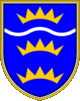 NAČRT RAZVOJA ODPRTEGA ŠIROKOPASOVNEGA OMREŽJA ELEKTRONSKIH KOMUNIKACIJ NASLEDNJE GENERACIJE V OBČINI PREVALJE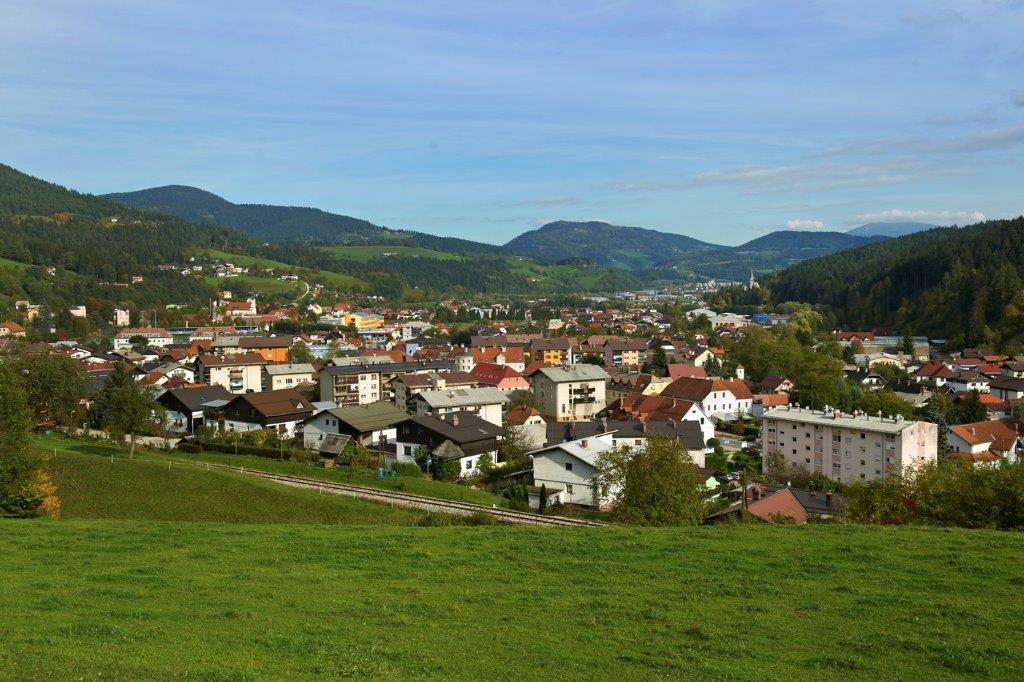 SEZNAM TABELTabela 1: Ukrepi in indikatorji	11Tabela 2: Število gospodinjstev in prebivalcev v naseljih v občini Prevalje, 1.1.2015	20Tabela 3: Delovno aktivno prebivalstvo, registrirane brezposelne osebe in stopnja registrirane brezposelnosti v občini Prevalje leta 2015 in 2016	21Tabela 4: Podatki o gospodarskih subjektih v občini Prevalje	21Tabela 5: Število gospodarskih subjektov po SKD v letih 2014 in 2015 v občini Prevalje	22Tabela 6: Število podjetij po velikosti v letih 2014 in 2015 v občini Prevalje	23Tabela 7: Število kmetijskih gospodarstev v občini Prevalje, leto 2010	23Tabela 8: Dolžine kategoriziranih cest v občini Prevalje	29Tabela 9: Načrtovane večje investicije v občini Prevalje	32Tabela 10: Katere vsebine širokopasovnih storitev bi želeli koristiti v prihodnosti, če bi imeli možnost?	40Tabela 11: Seznam belih lis po naseljih v občini Prevalje	42Tabela 12: Tehnične rešitve, ki omogočajo ultra visoke hitrosti	45Tabela 13: Organizacijski načrt	52Tabela 14: Izračun načrtovane investicije (v EUR)*	54SEZNAM SLIKSlika 1: Občina Prevalje v Sloveniji	19Slika 2: Prometna infrastruktura	28Slika 3: Komunikacijsko omrežje	29Slika 4: Omrežje komunalne infrastrukture	30Slika 5: Energetsko omrežje	31SEZNAM GRAFIKONOVGrafikon 1: Na katere telekomunikacijske storitve ste trenutno naročeni?	38Grafikon 2: Kakšno hitrost dostopa do interneta imate trenutno na voljo?	39Grafikon 3: S katerimi izmed naštetih težav v koriščenju telekomunikacijskih storitev se srečujete?	40Grafikon 4: Katerih storitev trenutno ne morete uporabljati (ker jih operaterji ne ponujajo ali jih ne ponujajo na vašem naslovu), pa bi si jih želeli (možnih več odgovorov)?	41NAMEN DOKUMENTAUvodSodobni globalni razvojni trendi pred nas postavljajo izziv razvoja družbe znanja, ki bo med drugim temeljila na zmogljivi omrežni infrastrukturi elektronskih komunikacij, kot eni izmed ključnih infrastruktur digitalne družbe, ki mora omogočati kvaliteten dostop do interneta za vse. Internet kot vseprisotno komunikacijsko omrežje informacijskih virov omogoča enostavno dostopnost do raznovrstnih vsebin in storitev in s tem v temeljih spreminja načine delovanja sodobne družbe. Tako vse bolj oblikuje priložnosti posameznikov na vseh področjih zasebnega in javnega življenja; od učenja, zaposlitve, dostopa do informacij in javnih storitev, svobodnega izražanja, do sodelovanja v javnem življenju in odnosov s prijatelji in v družini. Enake daljnosežne vplive ima v gospodarstvu, javnem sektorju in civilni družbi. Dostopna širokopasovna infrastruktura na celotnem ozemlju države omogoča enakomeren razvoj, zmanjšuje digitalno ločnico in povečuje vključenost vsakega posameznika v sodobne družbene tokove. Z vidika usmerjanja razvoja je internet strateški instrument za povečanje produktivnosti, za oblikovanje inovativnih poslovnih modelov, izdelkov in storitev, za bolj učinkovito komunikacijo in za večjo splošno učinkovitost družbe. Razvoj in uporaba interneta sta odvisna od širokopasovne infrastrukture, zato je pri usmerjanju razvojnih aktivnosti treba upoštevati dejstvo, da sta gospodarski in splošni razvoj v sodobni digitalni družbi neposredno povezana z razvojem visokokvalitetne širokopasovne infrastrukture.IzhodiščaEvropski strateški dokumenti izpostavljajo pomen širokopasovne infrastrukture kot pomemben dejavnik pri spodbujanju gospodarskega razvoja. Evropska komisija je marca 2010 sprejela strategijo Evropa 2020, da bi zajezila krizo in dvignila gospodarsko rast v Evropski uniji. Glavni cilj te strategije je zagotavljati pametno, trajnostno in vključujočo rast, kar se bo doseglo z učinkovitejšim vlaganjem v izobraževanje, raziskave in inovacije, s prehodom na nizkoogljično gospodarstvo, z zagotavljanjem novih delovnih mest in zmanjšanjem revščine. Ena od sedmih pobud strategije Evropa 2020 je Evropska digitalna agenda, katere splošni cilj je poskrbeti, da bo enotni digitalni trg, ki se opira na hitre in ultra hitre internetne povezave ter interoperabilne aplikacije, dal trajne gospodarske in družbene koristi. Evropska unija si bo zato prizadevala do leta 2020 omogočiti dostop do internetne povezave hitrosti nad 30 Mb/s vsem prebivalcem Evrope in stalno povezanost v splet vsaj polovice gospodinjstev s hitrostjo nad 100 Mb/s.Še bolj ambiciozne cilje pa si je Evropska komisija zadala z novo iniciativo Povezljivost za konkurenčen enotni digitalni trg - evropski gigabitni družbi naproti, ki postavlja vizijo evropske gigabitne družbe, v kateri razpoložljivost in uporaba zelo visokozmogljivih omrežij omogočata široko rabo izdelkov, storitev in aplikacij na enotnem digitalnem trgu. Ta vizija naj bi se uresničila prek treh strateških ciljev za leto 2025: za rast in delovna mesta v Evropi: gigabitna povezljivost za kraje, ki spodbujajo socialno-ekonomski razvoj; za konkurenčnost Evrope: pokritost z omrežji 5G na vseh mestnih območjih in vseh večjih prizemnih prometnih poteh; za evropsko kohezijo: dostop vseh evropskih gospodinjstev do internetne povezljivosti s hitrostjo vsaj 100Mb/s.Za dosego zastavljenih ciljev so morale države članice pripraviti strateške dokumente na nacionalni ravni. Slovenija tako v vseh pomembnih nacionalnih strateških in izvedbenih dokumentih poudarja tudi pomen IKT in dostopa do širokopasovne infrastrukture. Partnerski sporazum med Slovenijo in Evropsko komisijo za obdobje 2014-2020, ki predstavlja pogodbo med Evropsko komisijo in Republiko Slovenijo glede izvajanja kohezijske politike v obdobju 2014–2020 v tematskem cilju 2 (TC 2) identificira potrebo po povečanju dostopnosti do informacijsko-komunikacijskih tehnologij in predpostavlja naložbe v razvoj širokopasovne infrastrukture na območjih, kjer ta še ni zgrajena in kjer hkrati ni tržnega interesa za njeno gradnjo. V sporazumu je navedeno, da »Slovenija potrebuje široko dostopen hitri in ultrahitri dostop do interneta po konkurenčnih cenah na celotnem območju. Tako je do leta 2020 cilj vsem gospodinjstvom v državi zagotoviti širokopasovni dostop do interneta hitrosti vsaj 100 Mb/s«.Glede na postavljeni strateški cilj je v Operativnem programu za izvajanje Evropske kohezijske politike v obdobju 2014-2020, ki je podlaga za črpanje sredstev vseh treh strukturnih skladov Evropske Kohezijske politike (Evropski sklad za regionalni razvoj, Evropski socialni sklad, Kohezijski sklad), v okviru prednostne osi 2 Povečanje dostopnosti do informacijsko komunikacijskih tehnologij ter njihove uporabe in kakovosti predvidenih 68 milijonov EUR za sofinanciranje širitev širokopasovnih storitev in uvajanje visokohitrostnih omrežij ter podporo uporabi nastajajočih tehnologij in omrežij za digitalno ekonomijo. Kot predhodna pogojenost je predvidena priprava nacionalnega načrta za omrežja naslednje generacije, ki mora predvideti ukrepe za dosego ciljev glede visokohitrostnega internetnega dostopa, s poudarkom na območjih, na katerih trg ne zagotavlja kakovostne odprte infrastrukture po sprejemljivih cenah v skladu s pravili o konkurenci in državni pomoči.Tudi v Programu razvoja podeželja 2014-2020, ki predstavlja programsko osnovo za črpanje finančnih sredstev iz Evropskega kmetijskega sklada za razvoj podeželja (EKSR) je v prednostnem področju 6C predvideno Spodbujanje dostopa do informacijskih in komunikacijskih tehnologij (IKT) na podeželskih območjih ter njihove uporabe in kakovosti. Cilj ukrepa, za katerega je zagotovljenih 10 milijonov EUR, je s podporo naložbam v širokopasovno omrežje elektronskih komunikacij omogočiti možnost dostopa do informacij in storitev, ki jih ponuja to omrežje, podeželskim prebivalcem in gospodarstvom. Podprtih naj bi bilo 10 operacij v izgradnjo širokopasovnega omrežja, s čimer bi dostop do interneta dobilo 35.000 prebivalcev.Najbolj natančno cilje s področja razvoja širokopasovnih omrežij naslednje generacije opredeljuje dokument Načrt razvoja širokopasovnih omrežij naslednje generacije do leta 2020, ki je strateški dokument, namenjen določitvi strateških smernic razvoja širokopasovne infrastrukture. Z njim Republika Slovenija naslavlja enega od strateških ciljev pobude DIGITALNA SLOVENIJA 2020 oz. njene krovne Strategije razvoja informacijske družbe do leta 2020: do leta 2020 96 % gospodinjstvom zagotoviti vsaj 100 Mb/s, ostalim pa dostop z najmanj 30 Mb/s, oz. v primeru razpoložljivosti javnih sredstev, zaradi velikega tržnega interesa gradnje infrastrukture na geografskem segmentu goste poseljenosti in s tem manjšega števila belih lis, ali zaradi zagotovitve dodatnih javnih sredstev, bo cilj 100 % gospodinjstvom na belih lisah zagotoviti povezavo vsaj 100 Mb/s. Poleg tega je cilj vsem javnim vzgojno-izobraževalnim in raziskovalnim zavodom zagotoviti dostop do interneta hitrosti najmanj 1 Gb/s.Razvoj širokopasovne infrastrukture zahteva visoka vlaganja, ki jih ne bo mogoče izvesti brez zasebnega kapitala. Da bi zasebnim investitorjem olajšala pridobivanje sredstev, je Evropska komisija konec leta 2014 objavila Naložbeni načrt za Evropo, ki temelji na treh sklopih ukrepov:mobilizacija dodatnih sredstev za naložbe v višini najmanj 315 milijard EUR do konca leta 2017 za povečanje učinka javnih sredstev in spodbudo zasebnih naložb,ciljno usmerjene pobude, da te dodatne naložbe resnično zadovoljijo potrebe realnega gospodarstva terukrepe za izboljšanje regulativne predvidljivosti in odpravljanje ovir za naložbe, da bi Evropa postala privlačnejša za vlagatelje in bi se s tem učinek naložbenega načrta še povečal.V okviru naložbenega načrta se bodo države članice zavezale k znatnemu povečanju uporabe inovativnih finančnih instrumentov na ključnih področjih naložb, kot so podpora MSP, energijska učinkovitost, informacijske in komunikacijske tehnologije, promet ter podpora raziskavam in razvoju. S tem se bo najmanj podvojila uporaba finančnih instrumentov v okviru evropskih strukturnih in investicijskih skladov v programskem obdobju 2014–2020. Naložbeni načrt določa, da bi moral biti enotni digitalni trg odprt za nove poslovne modele, hkrati pa je treba zagotoviti izpolnitev ključnih ciljev v javnem interesu. Potrošniki bi morali imeti neoviran dostop do spletnih vsebin in storitev po vsej Evropi brez diskriminacije na podlagi njihovega državljanstva ali kraja prebivališča.Po podatkih Agencije za komunikacijska omrežja in storitve Republike Slovenije (v nadaljevanju AKOS) je imelo v drugem četrtletju leta 2017 v Sloveniji fiksni širokopasovni dostop do interneta 31 % prebivalcev oziroma 78 % gospodinjstev. Tržni deleži operaterjev fiksnega širokopasovnega dostopa do interneta po številu priključkov so bili v tem obdobju naslednji: Telekom Slovenije 34-odstotni, Telemach 21,2-odstotni, T-2 19,5-odstotni, A1 Slovenija 11,8-odstotni, vsi preostali manjši operaterji pa so imeli skupaj 13,6-odstotni tržni delež. Med tehnologijami je v tem obdobju xDSL dosegala 42,8-odstotni delež, sledi FTTH z 30,3-odstotnim deležem, kabelski modemi z 29,6-odstotki in druge tehnologije z 2,4-odstotnim tržnim deležem. V zadnjih letih je znatno opazna rast števila fiksnih širokopasovnih dostopov naslednje generacije optičnih priključkov do doma (FTTH). Glede na hitrost dostopa do interneta ima 2 % uporabnikov hitrost dostopa manjšo od 2 Mb/s, 14,5 % uporabnikov med 2 Mb/s in 10 Mb/s, 52 % uporabnikov ima hitrost dostopa med 10 Mb/s in 30 Mb/s, 31,5 % uporabnikov pa ima hitrost dostopa do interneta večjo od 30 Mb/s.Namen izdelave načrtaNačrt razvoja odprtega širokopasovnega omrežja elektronskih komunikacij naslednje generacije v občini Prevalje (v nadaljevanju Načrt razvoja) je dokument dolgoročnega razvojnega načrtovanja, s katerim želi občina oceniti stanje pokritosti, dejansko potrebo po širokopasovnem omrežju, razpoložljivost ostale javne gospodarske infrastrukture in vrednost potrebnih investicij na omenjenem geografskem območju. Na tej podlagi pristojni organi lokalne skupnosti izrazijo javni interes in sprejmejo ustrezne odločitve o sodelovanju v aktivnostih za zagotovitev širokopasovne infrastrukture za  prebivalce, ki živijo na območjih, na katerih ne obstaja tržni interes za gradnjo le-te.Občina Prevalje želi vsem svojim občanom zagotoviti možnost širokopasovnih priključkov in jim s tem omogočiti dostop do raznovrstnih digitalnih vsebin in storitev. Širokopasovna infrastruktura elektronskih komunikacij je danes ključni pospeševalec gospodarskega in socialnega razvoja lokalnih skupnosti, ki ima neposreden vpliv na razvoj podjetništva, preprečevanje bega možganov v druge regije, ipd.Namen Načrta razvoja je tako ugotoviti dejansko stanje in potrebe po širokopasovni infrastrukturi v občini Prevalje . Del načrta je namenjen tudi identifikaciji belih lis ter posledično možnih načinov pridobivanja javnih sredstev za izvedbo projekta gradnje širokopasovnih omrežij na belih lisah. Bele lise so definirane kot območja, kjer ni obstoječih širokopasovnih priključkov naslednje generacije, oziroma ni tržnega interesa za njihovo gradnjo s strani komercialnih ponudnikov. To pomeni, da v naslednjih treh letih operaterji elektronskih komunikacij ne načrtujejo gradnje omrežij, ki bi omogočila dostop do interneta s hitrostjo 100 Mb/s. Načrt z zbranimi podatki predstavlja obenem pomembno dokumentacijo za načrtovanje investicijskih projektov zasebnih vlagateljev na območju belih lis.Referenčni dokumenti Podlaga za pripravo in sprejem Načrta razvoja so bili naslednji slovenski in evropski strateški dokumenti in zakonske podlage:Analiza testiranja tržnega interesa za gradnjo širokopasovnih omrežij na področju Republike Slovenije v naslednjih treh letih skladno z Načrtom razvoja širokopasovnih omrežij naslednje generacije do leta 2020 – seznam belih lis v geografskem segmentu goste in redke poseljenosti, Ministrstvo za javno upravo, 8.11.2017;Digitalna agenda 2020 - Strategija razvoja informacijske družbe do leta 2020,2016;Direktiva 2014/61/EU Evropskega parlamenta in sveta o ukrepih za znižanje stroškov za postavitev elektronskih komunikacijskih omrežij visokih hitrosti, 2014;Evropska digitalna agenda-EDA;Guide to High-Speed Broadband Investment, Evropska Komisija, 2014;Načrt razvoja širokopasovnih omrežij naslednje generacije do leta 2020, 2016;Operativni program za izvajanje Evropske kohezijske politike v obdobju 2014-2020, 2014;Partnerski sporazum med Slovenijo in Evropsko komisijo za obdobje 2014-2020, 2014;Program razvoja podeželja RS za obdobje 2014-2020, 2015;Regionalni razvojni program za Koroško razvojno regijo 2014-2020, 2014;Smernice Evropske unije za uporabo pravil o državni pomoči v zvezi s hitro postavitvijo širokopasovnih omrežij (2013/C 25/01);Spisek območij, ki so bele lise v geografskem segmentu goste poseljenosti, nadaljnje aktivnosti na področju testiranja tržnega interesa v geografskem segmentu redke poseljenosti, ter izvajanje in sofinanciranje investicij iz Načrta razvoja širokopasovnih omrežij naslednje generacije do leta 2020,  Ministrstvo za javno upravo, 7.12.2016;The broadband State aid rules explained – An eGuide for Decision Makers, 2013;Uredba Komisije (EU) št. 651/2014 o razglasitvi nekaterih vrst pomoči za združljive z notranjim trgom pri uporabi členov 107 in 108 Pogodbe, 2014;Zakon o elektronskih komunikacijah (ZEKom-1), Uradni list RS, št. 109/2012;Zakon o javnem naročanju – ZJN-2, Uradni list RS, št. 128/06 z vsemi spremembami in dopolnitvami;Zakon o javno-zasebnem partnerstvu, Uradni list RS, št. 127/2006.Cilji načrtaStrateški cilji in kazalnikiV Strategiji razvoja informacijske družbe do leta 2020 je zapisana vizija Slovenije, da »s pospešenim razvojem digitalne družbe izkoristi razvojne priložnosti IKT in interneta, da postane napredna digitalna družba in referenčno okolje za uvajanje inovativnih pristopov pri uporabi digitalnih tehnologij.« Strateški cilji s področja širokopasovne infrastrukture elektronskih komunikacij so:Zagotoviti stabilno in predvidljivo zakonodajno – regulatorno okolje, v katerem delujejo operaterji elektronskih komunikacij;Do leta 2020 čim več gospodinjstvom v državi zagotoviti širokopasovni dostop do interneta hitrosti vsaj 100 Mb/s, ostalim gospodinjstvom pa vsaj 30 Mb/s; Za 98 % gospodinjstev zagotoviti pokritje z mobilnimi komunikacijskimi omrežji, v vlogi komplementarnega dopolnila fiksnemu širokopasovnemu dostopu do interneta; Zagotovitev in dodelitev dodatnega radijskega spektra za mobilne komunikacije; Vsem javnim vzgojno-izobraževalnim in raziskovalnim zavodom zagotoviti dostop do interneta hitrosti najmanj 1 Gb/s; Spodbujanje razvoja televizijske prizemne digitalne radiodifuzije (DVB-T2);Uvajanje naprednih storitev s povezovanjem zmogljivosti digitalne radiodifuzije, IP TV in interneta; Spodbujanje uvajanja radijske prizemne digitalne radiodifuzije (DAB+); Spodbujanje uporabe LTE v frekvenčnem pasu 700 MHz tudi za potrebe javne varnosti in služb za zaščito in reševanje. Za dosego strateških ciljev so v Strategiji razvoja informacijske družbe predvideni naslednji ukrepi:Tabela 1: Ukrepi in indikatorjiVir: Digitalna Slovenija 2020 - Strategija razvoja informacijske družbe do leta 2020, 2017.Projektni ciljiZ gradnjo odprtega širokopasovnega omrežja želi občina Prevalje 100 % uporabnikom na belih lisah zagotoviti dostop do interneta s hitrostjo vsaj 100 Mb/s. S tem bo spodbudila vse vidike socialno-ekonomskega razvoja občine:premostitev digitalne ločnice s povezovanjem območij, na katerih ni zadostne širokopasovne povezljivosti;izboljšanje razpoložljivosti spletnih storitev (npr. e-poslovanje);dvig življenjskega standarda (npr. delo na daljavo);možnost dostopa do različnih vrst izobraževanja (npr. spletno učenje, vseživljenjsko učenje);izboljšanje dostopa do informacij za vse prebivalce;učinkovitost javnih storitev (e-uprava);optimizacijo poslovnega okolja;spodbujanje novih in ohranitev obstoječih podjetij; okrepitev razvoja podeželskega turizma, nepremičnin, kmetijstva in drugih pomembnih gospodarskih panog;povečanje konkurence na trgu telekomunikacijskih storitev;izboljšanje konkurenčnosti in inovativnosti;privabljanje vhodnih naložb;preprečevanje selitve gospodarske dejavnosti.Okoljeizboljšanje okoljske trajnosti z zmanjševanjem potreb po potovanju;izboljšanje upravljanja zgradb;povečanje energijskih prihrankov.Enakost in vključevanjeopolnomočenje ljudi, ki „nimajo glasu“;povezovanje izoliranih posameznikov in skupnosti;odpravljanje socialne izključenosti.Finance in dohodkiustvarjanje prihrankov s spletnim nakupovanjem blaga in storitev.Zdravstveno varstvozmanjševanje stroškov zagotavljanja storitev zdravstvenega in socialnega varstva;izboljšanje rezultatov storitev zdravstvenega in socialnega varstva; večja hitrost prenosa medicinskih slik.Blaginjaizboljšanje kakovosti življenja in socialne blaginje;skrajšanje časa, potrebnega za dnevne migracije, in omogočanje večje družbene interakcije.Izvajanje projekta Skladno z Načrtom NGN 2020 je pristojno ministrstvo dne 20. 5. 2016 objavilo javni poziv za izkaz tržnega interesa za gradnjo širokopasovnih omrežij na področju Republike Slovenije. Javni poziv je bil namenjen vsem zainteresiranim operaterjem in lastnikom omrežij elektronskih komunikacij ter drugim investitorjem, da izkažejo:tržni interes za gradnjo širokopasovnih omrežij z omrežnimi priključnimi točkami s pasovno širino vsaj 100 Mb/s v geografskem segmentu goste poseljenosti za 216.892 gospodinjstev intržni interes za gradnjo širokopasovnih omrežij z omrežnimi priključnimi točkami s pasovno širino vsaj 30 Mb/s v geografskem segmentu redke poseljenosti za 25.410 gospodinjstev.Z vidika javnega interesa zagotovitve napredne širokopasovne infrastrukture za vsa gospodinjstva v Republiki Sloveniji in skladno z 9. poglavjem Načrta NGN 2020, v katerem je bil predviden premik meje med geografskima segmentoma goste in redke poseljenosti v pozivu za izkaz tržnega interesa, je pristojno ministrstvo v geografskem segmentu redke poseljenosti za 25.410 gospodinjstev dne 21. 10. 2016 ponovilo oziroma izvedlo drugi krog testiranja tržnega interesa za gradnjo omrežnih priključnih točk, tokrat za hitrosti vsaj 100 Mb/s. Pristojno ministrstvo je javno objavilo poziv za izkaz tržnega interesa (drugi krog). Zainteresirane investitorje, ki so v prvem krogu izrazili tržni interes v geografskem segmentu redke poseljenosti za pasovno širino 30 Mb/s pa je dodatno obvestilo, da bo izvedlo drugi krog testiranja tržnega interesa v geografskem segmentu redke poseljenosti za gradnjo omrežnih priključnih točk s pasovno širino vsaj 100 Mb/s.V obeh geografskih segmentih (v gosto in redko poseljenem geografskem segmentu) je bilo testiranje tržnega interesa tako izvedeno za hitrosti 100 Mb/s. Na območju občine, kjer obstaja tržni interes operaterjev za gradnjo, bo omrežje zgrajeno z zasebnimi sredstvi ponudnikov v skladu s tržnim interesom, ki so ga ponudniki izrazili v obeh krogih testiranja. V ta namen so zasebni investitorji s pristojnim ministrstvom podpisali dogovor o izvedbi tržnega interesa v naslednjih treh letih.Pokritje belih lis na območjih, na katerih ni tržnega interesa za izgradnjo širokopasovnega omrežja, pa od občine terja, da k reševanju vprašanja pokritosti območja belih lis s tovrstnim omrežjem pristopi na inovativen način, ki premošča oviro, ki jo predstavlja pomanjkanje tržnega interesa.Kot primeren se je pokazal pristop javno-zasebnega partnerstva, ki predstavlja razmerje zasebnega vlaganja v javne projekte in/ali javnega sofinanciranja zasebnih projektov, ki so v javnem interesu.Odnos javno-zasebnega partnerstva se nanaša na dolgoročno pogodbeno urejeno sodelovanje med javnim in zasebnim sektorjem za učinkovito izvajanje javnih nalog, pri čemer partnerji združijo potrebne vire (na primer znanja, operativna sredstva, kapital, človeške vire) in si delijo tveganja, povezana s projektom, glede na njihove sposobnosti obvladovanja tveganja. Eden od glavnih ciljev javno-zasebnega partnerstva je prenesti naloge in odgovornosti za zagotavljanje infrastrukture na zasebni sektor, da bi se povečale učinkovitost, stroškovna zanesljivost in finančna varnost projekta. Občina bo v postopku pridobivanja sredstev za gradnjo omrežja sledila modelu javno-zasebnega partnerstva, ki bo skladen z občinskimi interesi in pogoji pridobitve sredstev iz Evropskega sklada za regionalni razvoj, Evropskega kmetijskega sklada za razvoj podeželja ali sredstev Naložbenega načrta za Evropo. V primeru, da se bo pokazala potreba po pridobivanju javnih sredstev za pokritje belih lis in bodo projekti izvedljivi in dolgoročno vzdržni v obliki javno-zasebnih joint-venture projektov se bo občina prijavila na enega od javnih razpisov za sofinanciranje gradnje širokopasovnih omrežij naslednje generacije z javnimi sredstvi (javni razpis za sredstva iz OP ESRR – GOŠO 3 ali javni razpis za sredstva iz PRP – GOŠO – M07 MKGP), ki bosta objavljena za bele lise, ugotovljene v prvem in drugem krogu testiranja tržnega interesa.V primeru, da se bo pokazala potreba po pridobivanju javnih sredstev za pokritje belih lis in projekti ne bodo izvedljivi in dolgoročno vzdržni v obliki javno-zasebnih joint-venture projektov, je primerna oblika izvajanja javno-zasebnega partnerstva model  »Private DBO« (opisan v točki 4.5.2 tega dokumenta),  v katerem operater s sestavljenim konzorcijem občin neposredno pridobiva sredstva na razpisu za javno subvencijo privatnemu podjetju. Pri takem modelu občine nimajo neposredne administrativne v postopku pridobivanja sredstev, ampak nastopajo le kot podporni partnerji projekta.Izraz javno-zasebno partnerstvo je v kontekstu gradnje odprtega širokopasovnega omrežja elektronskih komunikacij treba razumeti širše, kot ga predvideva slovenska zakonodaja, saj lahko občina vstopi v razmerje, ki ni skladno s pojmovanjem javno-zasebnega partnerstva po slovenski zakonodaji, je pa skladno s pojmovanjem koncepta javno-zasebnega partnerstva po metodologiji Evropskega centra za javno-zasebno partnerstvo. Pri navedenem gre omeniti, da javno-zasebno partnerstvo pomeni tako vlaganje javnih finančnih sredstev, kot tudi drugih oblik vlaganja, saj je že dopustitev uporabe javnih površin in javne infrastrukture možno opredeliti kot dejanski javni vložek.Podrobneje so možni modeli javno-zasebnega partnerstva opisani v točki 4.5.2. Poslovni modeli.TELEKOMUNIKACIJSKE STORITVE IN POMEN ŠIROKOPASOVNEGA OMREŽJAŠirokopasovno omrežjeŠirokopasovno omrežje elektronskih komunikacij je tisto omrežje, ki končnemu uporabniku ponuja možnost dostopa do širokopasovnih storitev. V strogo tehničnem smislu je širokopasovno omrežje telekomunikacijsko prenosno omrežje, ki za prenos signalov uporablja različne prenosne medije s širokim frekvenčnim območjem, razdeljenim na način, ki omogoča tvorjenje množice medsebojno neodvisnih kanalov za sočasni (simultani) prenos podatkov, govora in slike. Širokopasovna omrežja se delijo na hrbtenična omrežja, geografsko omejena omrežja krajevnega značaja in dostopovna omrežja.Hrbtenična omrežja običajno združujejo promet množice končnih uporabnikov in medsebojno povezujejo geografsko oddaljena omrežja. K omrežjem krajevnega značaja lahko štejemo omrežja na nivoju krajevnih skupnosti, mest, vasi, univerz ipd. Dostopovna omrežja so omrežja, ki tvorijo krajevno zanko in končnim uporabnikom prek omrežne priključne točke omogočajo vključitev v večja omrežja, globalno povezljivost ter s tem dostop do aplikacij, vsebin in storitev.Med osnovna širokopasovna omrežja lahko štejemo več različnih tehnoloških platform, vključno z ADSL (asimetričnim digitalnim naročniškim vodom, do omrežij ADSL2+), standardnimi kabli (npr. standard DOCSIS 2.0), mobilnimi omrežji tretje generacije (UMTS) ter satelitskimi sistemi.Na trenutni stopnji tržnega in tehnološkega razvoja so dostopovna omrežja naslednje generacije dostopovna omrežja, ki jih v celoti ali delno sestavljajo optični elementi in lahko zagotavljajo storitve širokopasovnega dostopa z izboljšanimi lastnostmi v primerjavi z obstoječimi osnovnimi širokopasovnimi omrežji.Dostopovna omrežja naj bi imela vsaj naslednje lastnosti:zanesljivo zagotavljanje zelo hitrih storitev na naročnika prek optičnih zalednih omrežij (ali omrežij, ki temeljijo na enakovredni tehnologiji),dovolj blizu prostorov uporabnikov za dejansko zagotovitev zelo hitre povezave,podpora različnim naprednim digitalnim storitvam, vključno s konvergiranimi storitvami, ki temeljijo izključno na internetnem protokolu, terznatno višje hitrosti nalaganja (v primerjavi z osnovnimi širokopasovnimi omrežji).Na trenutni stopnji tržnega in tehnološkega razvoja so dostopovna omrežja naslednje generacije:optična dostopovna omrežja (FTTx),napredna nadgrajena kabelska omrežja,nekatera napredna brezžična dostopovna omrežja, ki omogočajo zanesljivo zagotavljanje zelo hitrih storitev naročnika.Pri predložitvi tehnološke rešitve je potrebno upoštevati dejanske razdalje, na katerih je posamezna tehnologija zmožna zagotoviti pričakovane zmogljivosti, in omrežje oblikovati na način, da je področje zagotavljanja storitve homogeno pokrito.Odprtost omrežja elektronskih komunikacij pomeni, da imajo vsi operaterji in ponudniki storitev elektronskih komunikacij omogočen vstop v to omrežje in da lahko preko njega ponudijo svoje storitve vsem končnim uporabnikom tega omrežja. Pri tem morajo biti zagotovljeni za vse enaki pogoji, v skladu z določili Zakona o elektronskih komunikacijah. Glede na obliko financiranja odprtih širokopasovnih omrežij elektronskih komunikacij ločimo tržna (komercialna) omrežja in z javnimi sredstvi zgrajena omrežja. Tržna omrežja zgradijo ponudniki s svojimi sredstvi. Kapacitete teh omrežij nato ponujajo na komercialni osnovi, pri čemer lahko ustvarjajo dobiček. Z javnimi sredstvi zgrajena omrežja zgradijo ponudniki s pomočjo občinskih, državnih in sredstev evropskih skladov. Ponudniki s ponujanjem kapacitet na teh omrežjih ne smejo ustvarjati dobička. Javna sredstva je za gradnjo dovoljeno uporabljati le tam, kjer je dokazano, da ni tržnega interesa.Smernice EU za uporabo pravil o državni pomoči glede odprtosti omrežij navajajo: »(a) Grosistični dostop: zaradi ekonomike dostopovnih omrežij naslednje generacije je nadvse pomembno, da se tretjim operaterjem zagotovi dejanski grosistični dostop. Zlasti na območjih, na katerih že obstajajo konkurenčni operaterji osnovnega širokopasovnega omrežja, je treba zagotoviti, da se konkurenčni položaj na trgu, kakršen je bil pred državnim posredovanjem, ne spremeni. …. Subvencionirano omrežje mora zato vsem operaterjem, ki zaprosijo za dostop, omogočati dostop pod poštenimi in nediskriminatornimi pogoji ter možnost učinkovite in povsem razvezane zanke. Poleg tega morajo imeti tretji operaterji dostop do pasivne in tudi do aktivne omrežne infrastrukture. Obveznosti dostopa bi morale torej poleg dostopa do bitnega toka in razvezanega dostopa do krajevne zanke in podzanke vključevati tudi pravico do uporabe vodov in drogov, temnih optičnih vlaken ali uličnih priključnih omaric. Dejanski grosistični dostop se zagotovi za vsaj sedem let, pravica dostopa do vodov ali drogov pa časovno ne bi smela biti omejena. To ne vpliva na druge podobne regulativne obveznosti, ki jih lahko nacionalni regulativni organi sprejmejo na zadevnem specifičnem trgu, da bi spodbujali učinkovito konkurenco, ali na ukrepe, sprejete med navedenim obdobjem ali po njegovem koncu.Lahko se zgodi, da na območjih z nizko gostoto prebivalstva, kjer so širokopasovne storitve omejene, ali pri malih lokalnih podjetjih uvedba vseh vrst proizvodov na področju dostopa nesorazmerno poveča investicijske stroške brez znatnih koristi v smislu večje konkurence. V tem primeru se lahko določi, da se proizvodi na področju dostopa, ki zahtevajo obsežno posredovanje države pri subvencionirani infrastrukturi, ki drugače ni predvideno (na primer kolokacija posrednih distribucijskih točk), ponudijo samo v primeru razumnega povpraševanja s strani tretjega operaterja. Povpraševanje se šteje za razumno, če prosilec za dostop zagotovi usklajen poslovni načrt, ki upravičuje razvoj proizvoda na subvencioniranem omrežju, in noben drug operater na istem geografskem območju še ne ponuja drugega primerljivega proizvoda na področju dostopa po enakih cenah kot na gosteje poseljenih območjih. Vendar pa se na prejšnjo točko ni mogoče sklicevati v gosteje naseljenih območjih, na katerih se lahko pričakuje razvoj konkurence na področju infrastrukture. Zato mora biti na takšnih območjih subvencionirano omrežje prilagojeno za vse vrste proizvodov na področju omrežnega dostopa, ki jih želijo uvesti operaterji. (b) Poštena in nediskriminatorna obravnava: subvencionirana infrastruktura mora omogočati zagotavljanje konkurenčnih in cenovno dostopnih storitev končnim uporabnikom, ki jih izvajajo konkurenčni operaterji. Kadar je operater omrežja vertikalno integriran, je treba zagotoviti ustrezne zaščitne ukrepe, da se prepreči kakršno koli navzkrižje interesov, neupravičena diskriminacija zoper iskalce dostopa ali ponudnike vsebin ter vse druge skrite posredne prednosti. V tem smislu bi morala tudi merila za oddajo naročila vsebovati določbo, v kateri se določi, da dobijo ponudniki izključno grosističnega modela, izključno pasivnega modela ali kombinacije obeh modelov dodatne točke«.Kot zelo učinkovito sredstvo za spodbujanje konkurence na trgu ponudnikov storitev se je že izkazala zahteva po funkcionalni ločitvi, zato upravljavec odprtega širokopasovnega omrežja ne sme biti istočasno tudi ponudnik storitev končnim uporabnikom na tem omrežju.Družbeno ekonomske koristi širokopasovnega omrežjaŠtevilne študije govorijo o pozitivnem učinku vlaganj v širokopasovno infrastrukturo na BDP. Tako Koutrompis v študiji OECD iz leta 2009 navaja, da naj bi 10 % dvig širokopasovne penetracije povzročil 0,25 % ekonomsko rast, druga OECD študija iz leta 2009 pa govori o 1.9 do 2,5 % dvigu BDP-ja, povzročenim z uvedbo oz. dvigom širokopasovne povezljivosti.Podobno korelacijo ugotavljajo druge študije, tako na makroekonomski (državni ravni), kakor tudi na mikroekonomski ravni, to je na ravni gospodinjstev. Rezultate študij je mogoče združiti v naslednje ključne ugotovitve:Podvojitev širokopasovne hitrosti lahko poveča rast BDP za 0,3 odstotne točke.Gospodarske koristi:pogoj za digitalizacijo gospodarstva in podjetništva,osnova za razvoj interneta stvari,dvig BDP v kratkoročnem obdobju zaradi graditve širokopasovnih omrežij,ustvarjena nova delovna mesta za gradnjo novih infrastruktur,povečana produktivnost v srednjeročnem obdobju zaradi prihranjenega časa in povečanjamobilnosti,povečanje inovativnosti in omogočeni novi načini poslovanja zaradi povečane hitrostiširokopasovnega interneta, kar vodi do:bolj naprednih spletnih storitev,novih javnih storitev,omogočanja dela na daljavo.Družbene koristi:koristi za potrošnike, ki vključujejo boljše socialne odnose med ljudmi, ne glede na razdaljo,npr. družbeni mediji,višje širokopasovne hitrosti omogočajo tudi:izboljšane storitve, npr. souporaba/delitev video vsebin,boljša uporabniška izkušnja in višja kakovost spletnih medijskih vsebin ter HD prenosov,izboljšani načini e-izobraževanja na daljavo,izboljšana kakovost življenja z e-zdravstvenimi storitvami.Okoljske koristi:večje zmogljivosti za obdelovanje večjega obsega on-line digitalnih vsebin, kar pomeni manjmaterialnega poslovanja in bo vodilo k:videokonferencam,manjši porabi papirja,delu na daljavo,nove vrste računalniških in omrežnih storitev, kot so:pametna omrežja,pametni dom,izboljšani sistemi za upravljanje prezasedenosti.Študija o družbeno ekonomskih koristih širokopasovnih omrežij tudi na mikroekonomski ravni ugotavlja pozitivne vplive na gospodinjstva. Letni prihodki gospodinjstva se povišajo z višjimi hitrostmi dostopa do interneta.SPLOŠNI OPIS OBČINEObčina Prevalje je del koroške statistične regije, ki je po številu prebivalcev na devetem mestu med slovenskimi regijami ter deseta po površini. Na vzhodu meji na podravsko regijo, na jugu na savinjsko regijo, na severu pa na Avstrijo. Občina Prevalje je samoupravna lokalna skupnost, ustanovljena z zakonom na območju naslednjih naselij: Belšak, Breznica, Dolga Brda, Jamnica, Kot pri Prevaljah, Leše, Lokovica, Poljana, Prevalje, Stražišče, Suhi vrh, Šentanel ter Zagrad. Občina Prevalje je pričela s svojim delovanjem 1.1.1999. Spada med srednje velike slovenske občine, saj meri 58,1 km² in ima 6780 prebivalcev (leta 2015). Po površini uvršča na 120. mesto med slovenskimi občinami.Slika 1: Občina Prevalje v Sloveniji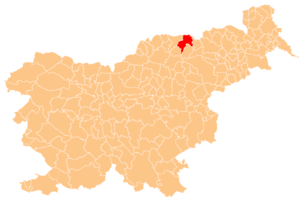 Vir: https://sl.wikipedia.org/wiki/Ob%C4%8Dina_Prevalje.Geografske značilnostiObčina Prevalje leži v Mežiški dolini. Mežiška dolina obsega tisti slovenski alpski prostor, ki teče vzporedno z državno mejo s sosednjo Avstrijo skozi Karavanke. Leži med gorama Peco (2126 m) in Uršljo goro (1699 m) in se potegne proti vrhovoma gora Olševe (1929 m) in Raduhe (2062 m). Na severu dolino omejuje hribovje Strojna (do 1000 m), preko katerega poteka tudi državna meja med Avstrijo in Slovenijo. Svojska lega in gore, ki jo obkrožajo, dajejo Mežiški dolini milo alpsko podnebje. Na klimo v dolini vpliva tudi visoka Peca, ki je do 250 dni v letu pokrita s snegom, zato so zime v dolini razmeroma mrzle, poletja pa so zmerno topla. Zgradbo tal in zunanjo podobo doline so dolge milijone let oblikovali zemeljski premiki. Vse vode v dolini zbira reka Meža, gozdovi pa pokrivajo skoraj 70 odstotkov vse površine. Mežiška dolina leži na območju zmernocelinskega podnebja, ki je sicer značilno za večji del Slovenije. Zime so precej hladne, poletja pa precej vroča. Poleti se po navadi pojavi tudi višek padavin.Naselja in prebivalstvoObčina Prevalje ima 13 naselij, ki so razdeljena v tri krajevne skupnosti: Leše, Holmec in Šentanel. Leta 2017 je v občini živelo 6.753 prebivalcev (3.320 moških in 3.433 žensk), kar jo uvršča na 77. mesto med slovenskimi občinami. Na kvadratnem kilometru površine občine je v letu 2015 živelo povprečno 116 prebivalcev, kar je več kot slovensko povprečje (102 prebivalca na km2).18 Naselje z največjim številom prebivalcev je Prevalje s 4.565 prebivalci, sledi Leše s 572 prebivalci. V teh dveh naseljih je v letu 2017 skupaj živelo 5.137 prebivalcev, kar predstavlja dobrih 76% vsega prebivalstva občine. Naselje z najmanj prebivalci je Belšak (64 prebivalcev).Tabela 2: Število gospodinjstev in prebivalcev v naseljih v občini Prevalje, 1.1.2015Vir: Statistični urad Republike Slovenije, 2017. V občini je v zadnjih letih zaznati trend upadanja prebivalstva. K temu prispevata negativen naraven prirast, ki je leta 2016 znašal -3,8, kar je krepko pod slovenskim povprečjem (0,3 na 1.000 prebivalcev) in pozitiven selitveni prirast (2,5 na 1.000 prebivalcev), saj je število tistih, ki so se preselili v občino, večje od tistih, ki so se iz nje odselili. Skupni prirast prebivalstva v občini je tako leta 2015 znašal -2,5, v letu 2016 pa -1,3, kar je pod slovenskim povprečjem, ki je leta 2015 znašalo 0,6, leta 2016 pa 0,8.Povprečna starost občanov je bila v letu 2016 44,5 let in tako višja od povprečne starosti prebivalcev Slovenije (42,7 leta). Med prebivalci te občine je bilo število najstarejših – kar je značilnost večine slovenskih občin – večje od števila najmlajših, saj je na 100 oseb, starih 0–14 let, prebivalo 152 oseb, starih 65 let ali več. To razmerje pove, da je bila vrednost indeksa staranja za občino veliko višja od vrednosti tega indeksa za celotno Slovenijo (ta je bila 124) ter da se povprečna starost prebivalcev občine dviga v povprečju hitreje kot v celotni Sloveniji.Izobrazbena struktura prebivalstva je nekoliko pod slovenskim povprečjem. Višješolsko ali visokošolsko izobrazbo je v letu 2016 imelo 17,0 % prebivalcev, 56,6 % končano srednjo šolo, 21,8 % pa končano osnovno šolo.V letu 2015 sta v občini delovala 2 vrtca, obiskovalo pa ju je 227 otrok. Od vseh otrok v občini, ki so bili stari od 1–5 let, jih je bilo v vrtec vključenih 69,3 %. V tamkajšnji osnovni šoli se je v šolskem letu 2015/2016 izobraževalo približno 550 učencev. Različne srednje šole je obiskovalo okoli 250 dijakov. Med 1.000 prebivalci v občini je bilo povprečno 40 študentov in 9 diplomantov; v celotni Sloveniji je bilo na 1.000 prebivalcev povprečno 39 študentov in 9 diplomantov.Stopnja registrirane brezposelnosti v občini je bila leta 2016 z 10,1 % nižja od slovenskega povprečja (11,2 %). Med osebami v starosti 15 let–64 let (tj. med delovno sposobnim prebivalstvom) je bilo približno 57 % zaposlenih ali samozaposlenih oseb (tj. delovno aktivnih ), kar je manj od slovenskega povprečja (59 %). Med brezposelnimi je bilo tu – kot v večini slovenskih občin – več žensk kot moških.18Tabela 3: Delovno aktivno prebivalstvo, registrirane brezposelne osebe in stopnja registrirane brezposelnosti v občini Prevalje leta 2015 in 2016Vir: Statistični urad Republike Slovenije, 2017. Povprečna mesečna plača na osebo v bruto znesku je bila za približno 12 % nižja od letnega povprečja mesečnih plač v Sloveniji, v neto znesku pa za približno 10 %.18GospodarstvoGospodarski razvoj občine še vedno v pretežni meri temelji na industrijski proizvodnji, kjer so najmočneje zastopane predelovalne dejavnosti, sledijo trgovina, proizvodnja kovin in kovinskih izdelkov, promet in gradbeništvo. V kraju je dobro razvita trgovska, gostinska, turistična in gospodarska dejavnost.Na območju občine Prevalje se nahajajo 4 poslovne cone in sicer: Šlokn, Lahovnikovo, Nicina in Lesna. Te poslovne cone so v poprečju zasedene 82 %. V letu 2017 se bo v conah Lahovnikovo, Nicina in Lesna izvedel projekt “Razvoj in opremljanje poslovne cone Prevalje”. Občina Prevalje je v ta namen pridobila nepovratna sredstva Ministrstva za gospodarski razvoj in tehnologijo. Vse to bo pozitivno vplivalo na zaposlovanje, saj bodo vzpostavljeni boljši pogoji za razvoj podjetništva. V okviru projekta je predvidenih 35 novih delovnih mest.Tabela 4: Podatki o gospodarskih subjektih v občini PrevaljeVir: Statistični urad Republike Slovenije, 2017.Iz zgornje tabele je razvidno, da število pravnih oseb narašča, saj se je v letih od 2010 do 2016 na novo ustanovilo 77 pravnih subjektov. V letih od 2010 do 2016 so podjetja v občini Prevalje povečevala svoj prihodek za približno 36 %, medtem ko se je število zaposlenih oseb v tem obdobju povečalo za 11,3%. Število zaposlenih oseb na podjetje se je v občini v enakem obdobju zmanjšalo za 5,6 %.Podjetja na Prevaljah so:LESNA, Tovarna pohištva, d.d. Prevalje,KORATUR D.D.,PREVENT TRO, d.o.o.LEK d.d.,MEŽA d.o.o.,KORING d.o.o.,Tesnila GK, d.o.o.….21Tabela 5: Število gospodarskih subjektov po SKD v letih 2014 in 2015 v občini PrevaljeVir: Statistični urad Republike Slovenije, 2017.Iz tabele, glede na standardno klasifikacijo (v nadaljevanju SKD), je razvidno, da je leta 2015 največ podjetij delovalo na področju G trgovina, vzdrževanje in popravilo motornih vozil (75 podjetij) ter C predelovalne dejavnosti (68). Sledita področje M strokovne, znanstvene in tehnične dejavnosti (60) ter F gradbeništvo (55).Tabela 6: Število podjetij po velikosti v letih 2014 in 2015 v občini Prevalje*Med druge pravne osebe spadajo: državni organi in organi lokalnih skupnosti, zavodi, društva in zveze društev, zadruge in druge oblike podjetij.Vir: Statistični urad Republike Slovenije, 2017.Iz tabele je razvidno, da so v občini med podjetji prevladovala mikro podjetja (kar 40 od 456 podjetij je bilo mikro podjetij). Največji delež mikro podjetij v letu 2015 predstavljajo fizične osebe (292), sledijo pa gospodarske družbe (75).Poleg teh pa je leta 2015 bilo v občini še 16 majhnih podjetij (10-49 zaposlenih), 6 srednje velikih (50-249 zaposlenih), velikih podjetij pa ni bilo. Malo gospodarstvo je  v občini Prevalje dobro zastopano. 443 gospodarskih družb je na območju občine registriranih v obliki d.o.o., d.n.o., k.d., d.d ali zadruge ter kot samostojnih podjetnikov. Navedene gospodarske družbe zaposlujejo 1.524 oseb, občina pa je v navedenem obdobju imela skupaj 1.675 delovno aktivnih prebivalcev (zaposlenih, samozaposlenih in kmetov). Glavna skrb občine je zagotavljanje pogojev za delovanje in razvoj malega gospodarstva. V okviru vsakoletnega proračuna se zagotavljajo precejšnja sredstva za razvoj gospodarske infrastrukture, ki pomeni osnovo za razvoj malega gospodarstva. Sem sodi skrb za urejene ceste, vodovod, komunalno opremljena zemljišča ter druga potreba infrastruktura.KmetijstvoTabela 7: Število kmetijskih gospodarstev v občini Prevalje, leto 2010Vir: Statistični urad Republike Slovenije, 2017. V občini je 184 kmetijskih gospodarstev, ki opravljajo svojo dejavnost na 1.625 ha kmetijskih zemljišč. Pretežni namen kmetijske pridelave je za prodajo, medtem ko je 39 % pridelave namenjene lastni porabi.TurizemKoroška regija na področju turizma ne ustvarja pomembnega prometa v slovenskem prostoru. Zaradi specifične industrijske usmerjenosti regije v preteklosti je turizem na Koroškem tradicionalno predstavljal manj pomembno gospodarsko panogo. Kljub nekaterim naravnim in človeškim potencialom je turistična ponudba slaba, razdrobljena in neprepoznavna.19V občini Prevalje se nahaja skoraj 100 km tematskih poti (cesta mošta, Mlinarska pot, rekreacijska pot , Pot na Volinjak, Učna pot po stopinjah leških rudarjev, Slomškova pot, Čebelarska pot, pohodniška pot na Uršljo goro, tematska pot Brinjeva gora) in več kot 450 km kolesarskih poti (Vijoličasti krog, Rumeni krog, Rdeči krog, Modri krog, Močeradov krog, Kanjin krog, Srnjakov krog, Peca, Zelen breg, Belšak in Dolga brda, Podpeca,  Jankovec, Pot okoli Uršlje gore, Sveto mesto), poleg tega pa je v občini še 13 turističnih kmetij (kmetija Gradišnik, Ekološka turistična kmetija Mikl, Eko hotel kmetija Koroš, Kmetija Dvornik, Gostišče in turistična kmetija Marin- Miler, Turistična kmetija Pekav, Turistična kmetija Ploder, Turistična kmetija Lužnik, Turistična kmetija POVH- Povhov mlin, Kmetija Bauh, Kmetija Hudobnik- Občutek narave, Kmetija Ladra, Kmetija Sonjak), 9 nastanitvenih objektov (Turistična kmetija Mikl (Jamnica), Gostišče Krivograd – Zarja Krivograd s.p. (Poljana), Brančurnik d.o.o. (Brančurnik), Kmetija Gradišnik – Danilo Libnik- nosilec dopolnilne dejavnosti na kmetiji (Jamnica), Marin – Janko Miler s.p. (Šentanel), Turistična kmetija Ploder – Marina Kumprej s.p. (Šentanel), Kreatur d.o.o. (Jamnica), Gostilna Hober –Herman Hober s.p. (Poljana), Turistična kmetija Povh – Marija Naveršnik (Dolga brda)), 29 gostinskih objektov ter 11 gostiln in gostišč (Pečnikova brunarica, gostilna Hober, gostišče Pik, gostinstvo in turizem Krivograd, slaščičarna Polanšek, slaščičarna-gostilna-pizzerija Škufca, gostišče Rupar, slaščičarstvo Senica, gostišče Rifel, gostišče Lahovnik, gostišče Brančurnik).Koroška mora najti svojo tržno nišo v segmentu turizma. Priprava prostorske, projektne in investicijske dokumentacije za izvedbo projekta razvoja trajnostnega, športno-rekreacijskega, doživljajskega, zabaviščnega in kongresnega turizma na območju Poljane.V ta namen se bo vzpostavil Turistično informacijski center, ki bo zasledoval naslednje cilje:oblikovanje in izvajanje promocijskih aktivnosti, materialov in programov,oblikovanje in vključevanje turistične ponudbe Prevalj in okolice v regionalne, nacionalne turistične informacijske mreže,zbiranje, urejanje, izmenjava informacij o turistični ponudbi občine Prevalje in Mežiške doline,nudenje brezplačnih informacij obiskovalcem,skrb za promocijo občine in sprejem obiskovalcev,organiziranje in izvajanje lokalne turistične vodniške službe,sodelovanje s turističnimi društvi ter ponudniki gostinskih in turističnih storitev v občini,sodelovanje pri organizaciji turističnih prireditev,oblikovanje računalniških baz podatkov turistične ponudbe,posredovanje informacij o dogodkih in prireditvah v občini Prevalje,distribucija promocijskih materialov,oblikovanje in posredovanje programov eno in več dnevnih izletov na Prevalje in okolico,pridobivanje mnenj obiskovalcev o kakovosti turistične ponudbe.21RAZVOJ ŠIROKOPASOVNEGA OMREŽJA V OBČINI PREVALJEEvropska digitalna agenda je opredelila potrebo po oblikovanju politik za znižanje stroškov postavitve širokopasovnih omrežij, vključno z ustreznim načrtovanjem in usklajevanjem ter zmanjšanjem upravnih bremen. Zmanjševanje stroškov postavitve elektronskih komunikacijskih omrežij visokih hitrosti bi prispevalo k digitalizaciji javnega sektorja, s čimer bi poleg zmanjšanja stroškov javne uprave in učinkovitejših storitev za državljane spodbudili digitalizacijo vseh sektorjev gospodarstva.V ta namen sta Evropski parlament in Svet leta 2014 sprejela Direktivo o ukrepih za znižanje stroškov za postavitev elektronskih komunikacijskih omrežij visokih hitrosti, v kateri izpostavlja pomen ukrepov, povezanih z zniževanjem stroškov gradnje. Za postavitev žičnih in brezžičnih elektronskih komunikacijskih omrežij visokih hitrosti so namreč potrebne precejšnje naložbe, pomemben delež teh naložb pa je namenjen za stroške gradbenih del nizke gradnje. Z omejitvijo nekaterih gradbenih del nizke gradnje bi lahko pripomogli k učinkovitejši postavitvi širokopasovnega omrežja. Glavni del teh stroškov se lahko pripiše neučinkovitostim v postopku postavitve v zvezi z uporabo obstoječe pasivne infrastrukture (na primer kanalov, vodov, vstopnih jaškov, omaric, drogov, stebrov, anten, stolpov in drugih podpornih objektov), ozkim grlom, povezanim z usklajevanjem gradbenih del, zapletenim upravnim postopkom za izdajo dovoljenj in ozkim grlom, povezanim z napeljavo omrežij v stavbah, kar postavlja precejšnje finančne ovire predvsem za podeželska območja. Ukrepi, omenjeni v direktivi, so namenjeni povečanju učinkovitosti uporabe obstoječe infrastrukture in zmanjšanju stroškov ter ovir pri izvajanju novih gradbenih del nizke gradnje, njihov namen pa je prispevati k hitri in obsežni postavitvi elektronskih komunikacijskih omrežij visokih hitrosti ob hkratnem ohranjanju učinkovite konkurence, ne da bi to negativno vplivalo na zaščito, varnost in brezhibno delovanje obstoječe javne infrastrukture.Direktiva zahteva prenos svojih določb v nacionalno zakonodajo članic EU do 1. januarja 2016, vendar Zakon o elektronskih komunikacijah (ZEKom-1) z leta 2013 že sedaj vsebuje določene rešitve, ki so v skladu z zahtevami direktive. V nadaljevanju je predstavljenih nekaj pomembnejših določb ZEKom-1:Javno komunikacijsko omrežje in pripadajoča infrastruktura se za potrebe prostorskega načrtovanja šteje za gospodarsko javno infrastrukturo. S tem se dodatno omogoča stavbno opremljanje zemljišč.Gradnja javnih komunikacijskih omrežij in pripadajoče infrastrukture, ter drugih elektronskih omrežij in pripadajoče infrastrukture na nepremičninah v lasti oseb javnega prava je v javno korist. Z zakonsko določbo, da je gradnja teh komunikacijskih omrežij v javno korist, je tako omogočeno sprožiti postopek razlastitve oziroma ustanovitve služnosti na tujih nepremičninah.Vsa komunikacijska omrežja in pripadajoča infrastruktura, kjer dejanske in tehnične možnosti to dopuščajo, morajo biti zgrajena tako, da omogočajo skupno uporabo. S tem namenom je potrebno pri gradnji predvideti in postaviti dostopovno točko, ki omogoča souporabo. Z namenom omejevanja večkratnih posegov v prostor ta obveznost velja za vse novogradnje.Prav tako mora biti zaradi učinkovitosti gradnje hišnih komunikacijskih napeljav pri večstanovanjskih ter poslovnih stavbah predvidena in grajena centralna vstopna točka, ki omogoča različnim operaterjem povezavo do vsakega posameznega dela stavbe posebej.Lokalne skupnosti v okviru svojih pristojnosti pospešujejo gradnjo elektronskih komunikacijskih omrežij.Dostop do gradbeniške infrastrukture je ključen za vzpostavitev vzporednih omrežij in s tem posredno za zagotavljanje konkurence. Zato je pomembno, da ima AKOS potrebne informacije, da lahko oceni, kje so na voljo različne zmogljivosti, ki bi zainteresiranim soinvestitorjem lahko koristile pri gradnji. Iz navedenega razloga mora investitor v javna komunikacijska omrežja in pripadajočo infrastrukturo, investitor v elektronska komunikacijska omrežja in infrastrukturo za potrebe varnosti, policije, obrambe in zaščite, reševanja in pomoči, kot tudi investitor v druga elektronska komunikacijska omrežja in pripadajočo infrastrukturo, ki je zgrajena na nepremičninah v lasti oseb javnega prava, sporočiti AKOS namero načrtovane gradnje in svoj poziv zainteresiranim soinvestitorjem v elektronska komunikacijska omrežja k skupni gradnji. S tem imajo druge fizične ali pravne osebe, ki zagotavljajo komunikacijska omrežja, možnost, da svoja omrežja zgradijo istočasno, pri čemer lahko z investitorjem delijo stroške gradbeniške infrastrukture. Da pa bi bilo to mogoče, mora investitor sporočiti AKOS namero načrtovane gradnje v časovnem okvirju, ki še omogoča upoštevanje želja potencialnih soinvestitorjev.AKOS je na svoji spletni strani vzpostavil tematsko rubriko »pozivi investitorjem«, kjer so objavljene namere investitorjev o načrtovani gradnji s pozivom soinvestitorjem v elektronska komunikacijska omrežja k skupni gradnji. Tudi investitorji v druge vrste javne infrastrukture, kot so prometna, energetska, komunalna in vodna infrastruktura, morajo svoja omrežja načrtovati in graditi tako, da se v skladu s tehničnimi možnostmi hkrati z njimi lahko gradi elektronsko komunikacijsko omrežje in pripadajoča infrastruktura. S tem se poskuša preprečevati podvajanje del in posegov v prostor ter zmanjšuje z njimi povezane stroške, saj si soinvestitorja stroške gradnje delita, kar na koncu znižuje tudi stroške za uporabo storitev za končne uporabnike.Za gradnjo komunikacijskih omrežij in pripadajoče infrastrukture, ki se financira iz javnih sredstev, ter za gradnjo druge gospodarske javne infrastrukture, ki se prav tako financira iz javnih sredstev, je določena posebna in dodatna obveznost, da investitor pri gradnji te infrastrukture položi prazno kabelsko kanalizacijo, če glede na podatke iz Zbirnega katastra gospodarske javne infrastrukture izhaja, da na območju gradnje take kabelske kanalizacije še ni na voljo in če ni pridobil zainteresiranega soinvestitorja k skupni gradnji. Tudi s to določbo se poskuša omejiti nepotrebne posege v prostor. Eden pomembnih potencialov za znižanje stroškov gradnje širokopasovne infrastrukture je tudi medsebojno dopolnjevanje z zmogljivostmi in investicijami v druge gospodarske javne infrastrukture, na primer v elektroenergetsko omrežje. Elektroenergetsko oziroma pametno omrežje lahko stroškovno učinkovito vključuje vse proizvodne vire, odjemalce in tiste, ki so oboje, s ciljem ekonomsko učinkovitega trajnostnega sistema z nizkimi izgubami ter visokim nivojem zanesljivosti, kakovosti in varnosti dobave električne energije. To omrežje vključujejo vse več naprav, ki proizvajajo električno energijo iz obnovljivih virov, vse to pa – skupaj z električnimi avtomobili in novimi tehnologijami za shranjevanje električne energije – zahteva veliko boljše upravljanje rabe energije. Distributerji električne energije so zato začeli izvajati sistem naprednega merjenja porabe električne energije, ki bo omogočal upravljanje in redno daljinsko odčitavanje števcev ter zajem preostalih podatkov o porabi, ponekod bo možno tudi daljinsko odčitavanje porabe plina, vode in energije za toplovodno ogrevanje. V praksi pomeni to gradnjo optične komunikacijske infrastrukture do vseh transformatorskih postaj v naseljih, ki pa niso oddaljene več kot 500 m od najbolj oddaljenega končnega uporabnika17. V nadaljevanju poglavja je, z namenom racionalizacije stroškov gradnje širokopasovnega omrežja, opisano obstoječe stanje javne infrastrukture, navedene pa so tudi načrtovane investicije v javno infrastrukturo in lokacije razvojnih projektov. Podatki naj bodo izvajalcu gradnje omrežja v pomoč pri uskladitvi dinamike gradbenih in drugih del pri gradnji omrežja z dinamiko del na ostali občinski infrastrukturi.Obstoječe stanje javne infrastrukturePrometNa območju občine poteka odsek regionalne ceste RII-425 Poljana-Šentvid, vendar je odsek zelo kratek. Poleg odseka regionalne ceste pa skozi občino potekata tudi dva odseka glavne ceste GII-112, odsek Holmec-Poljana ter odsek Poljana-Ravne.Slika 2: Prometna infrastruktura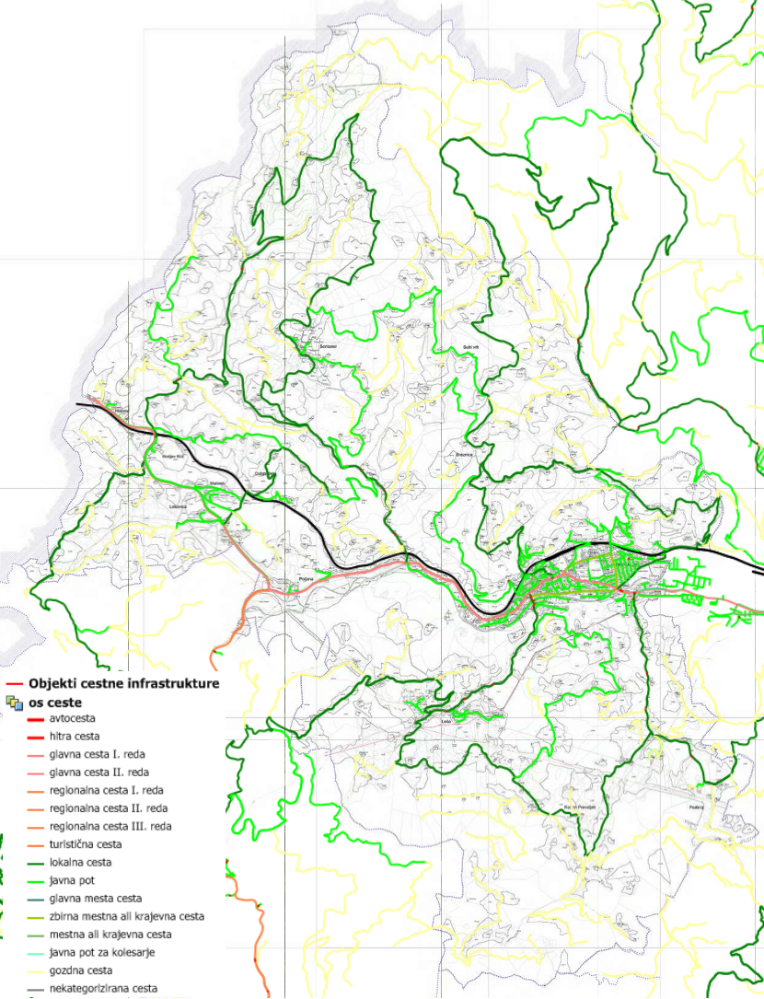 Vir: Spletni GIS, Občina Prevalje, 2017Občinske ceste so vse preostale javne ceste, ki niso kategorizirane kot državne ceste. Občinske ceste so kategorizirane na lokalne ceste (LC), javne poti (JP) in nekategorizirane občinske ceste. V občini sta najpomembnejši občinski cesti na relacijah Prevalje-Brinjeva gora-Breznica-Suhi vrh-Šentanel-Jamnica ter Prevalje-Brančurnik-Kot-Leše-Mežica. Na posameznih odsekih lokalnih cest se izvaja ukrepe za umirjanje prometa. Na območju občine pa je razvita tudi kolesarska infrastruktura, in sicer kot delno izveden sistem daljinske kolesarske steze ob glavnih in regionalnih cestah. Poleg kolesarskih stez pa je razvito tudi omrežje gorskih kolesarskih poti, spodbuja pa se še razvoj obvodne kolesarske poti ob Meži od Prevalj do občinske meje z Mežico.V spodnji tabeli je prikazana dolžina cest v občini Prevalje, po posameznih kategorijah.Tabela 8: Dolžine kategoriziranih cest v občini PrevaljeVir: Direkcija Republike Slovenije za infrastrukturo, podatki iz leta 2016, 2017.TelekomunikacijeTelekomunikacijska tehnologija v občini je dokaj zastarela, zato je uvajanje novejših tehnologij kot so kabelska televizija, optično omrežje različnih ponudnikov itd. zelo pomembna. Za zagotavljanje nemotenega dostopa do interneta se uvaja sistem širokopasovnih povezav, sčasoma pa se v poselitvenih jedrih vzpostavlja sistem informacijskih točk.Pokritost z mobilnim signalom (GSM) je sicer zadovoljiva, izkazujejo pa se težnje po izgradnji novih in zmogljivejših baznih postaj. Obstoječe bazne postaje mobilne telefonije se nahajajo na nestanovanjskih stavbah (npr. objekti gasilskega doma, Družbenega doma, občine Prevalje ipd.).Slika 3: Komunikacijsko omrežje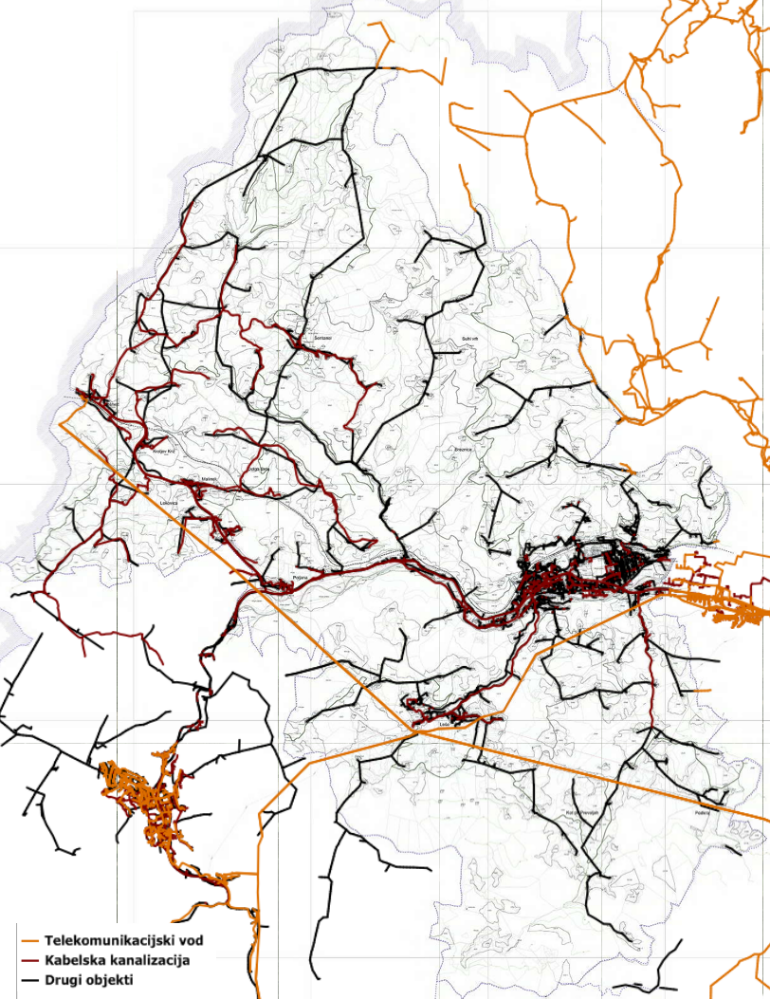 Vir: Spletni GIS, Občina Prevalje, 2017VodovodOskrba s pitno vodo ni zadovoljivo urejena, zato se spodbuja aktivizacijo novih virov pitne in požarne vode. Vodovodno omrežje ima v upravljanju JKP Log d.o.o., ki naselja Prevalje, Farna vas, Poljana, Dolga Brda, Lokovica, Leše in Šentanel oskrbuje s pitno vodo iz javnega vodovodnega omrežja. Skozi občino poteka tudi magistralni vodovod za industrijsko vodo in vodovod, ki oskrbuje občino Ravne na Koroškem.23Slika 4: Omrežje komunalne infrastrukture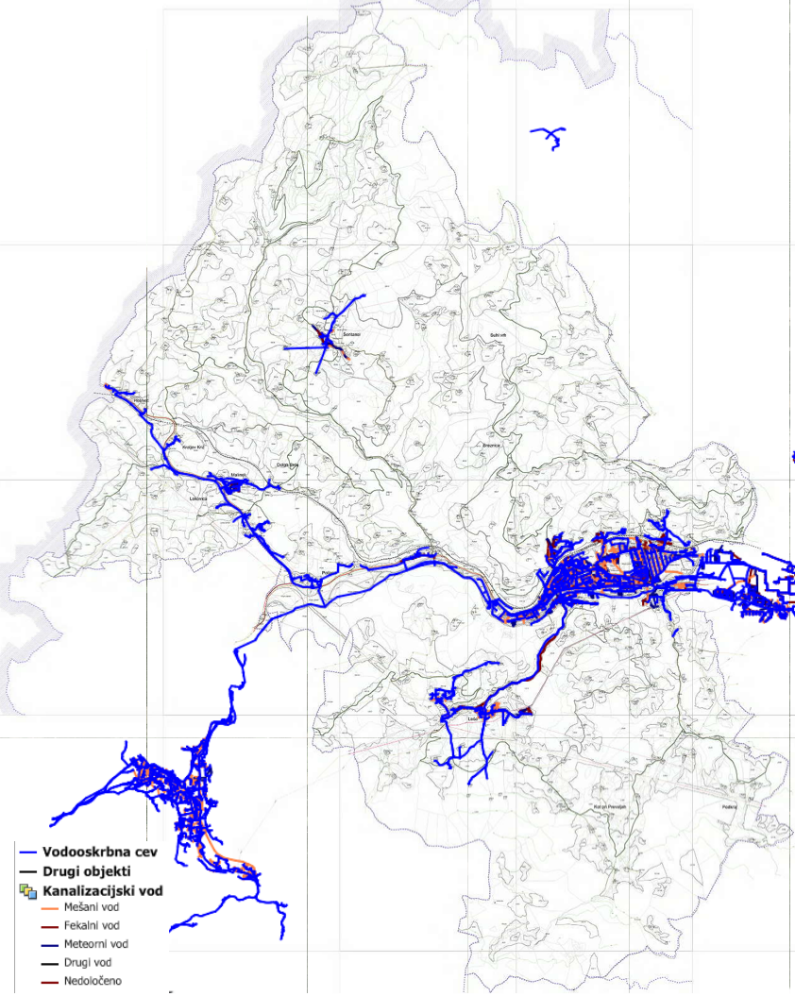 Vir: Spletni GIS, Občina Prevalje, 2017Vse vire pitne vode, to so z odloki evidentirana in zaščitena vodovarstvena območja nad Šentanelom, Lešami in Stražišču nad Prevaljami, se ščiti ter varuje. Tudi morebitne nove vire pitne vode pod Uršljo goro, na območju Kota in Leš, je potrebno v skladu z veljavno zakonodajo zaščitit pred možnim onesnaževanjem.Na območjih razpršene poselitve, kjer je oskrba prek vodovodov slabše, pa je dovoljeno zagotavljanje pitne vode tudi z zbiranjem padavinske vode, pri čemer je potrebno pridobiti ustrezno dovoljenje.23Elektro Oskrbo z električno energijo in njen razvoj v občini Prevalje se odvija v okviru elektroenergetskega sistema Slovenije. Oskrba in proizvodnja električne energije se lahko zagotavlja tudi iz obnovljivih virov energije.Slika 5: Energetsko omrežje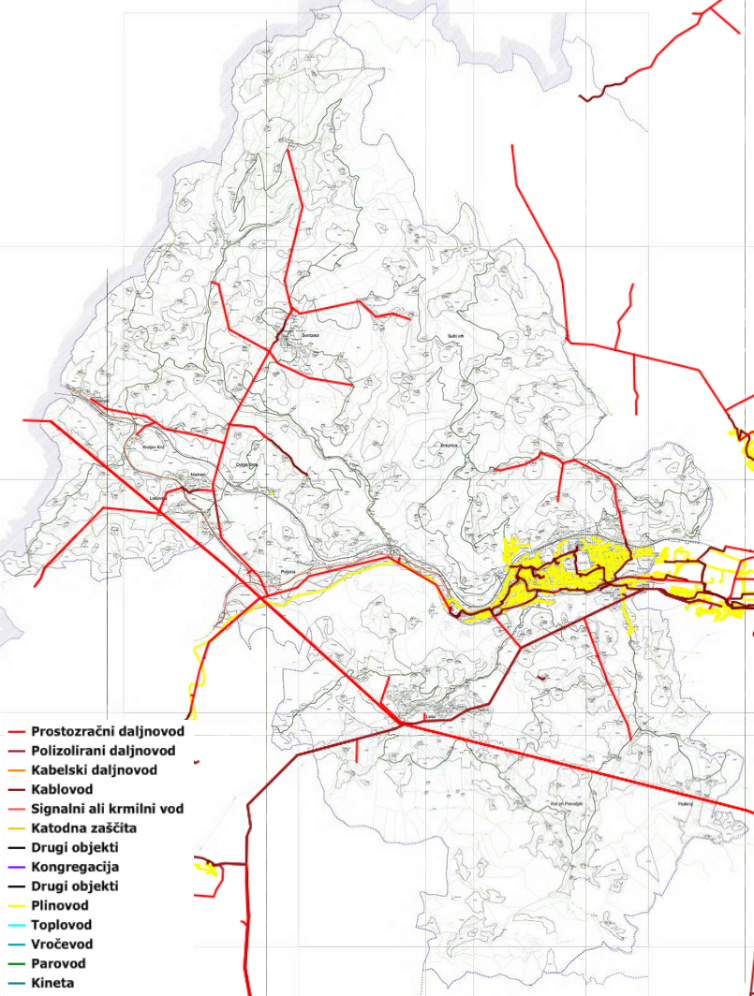 Vir: Spletni GIS, Občina Prevalje, 2017Za pridobivanje električne energije v malih hidroelektrarnah se že izkoriščata Barbarski potok in Jamniški potok, potencial z izgradnjo novih pa se kaže na celotnem porečju Meže.Izraba sončne energije (sončne elektrarne) se umešča na nepozidano območje odlagališča komunalnih odpadkov Lokovica, ki je v zapiranju.Preko občine poteka DV 2x220 kV Podlog – Obersielach (Avstrija), načrtuje pa se izgradnja daljnovoda DV 1x110 kV Ravne – Mežica. Na območju Koroške regije se za potrebe izboljšave in zmanjšanja motenj elektroenergetskega omrežja predvideva izgradnja priključka DV 220 kV ter nove RTP 220/110 kV Ravne.23Načrtovane investicije v javno infrastrukturo in lokacije razvojnih projektovNačrtovane investicije v infrastrukturoOdhodki občine Prevalje za leto 2017 so predvideni v višini 10.969.723,52 EUR, od česar investicijski odhodki predstavljajo 58 % (6.384.701,45 EUR) celotnih načrtovanih odhodkov.Tabela 9: Načrtovane večje investicije v občini PrevaljeVir: Proračun občine Prevalje za leto 2017, NRP 2017-2020.PoselitevV občini Prevalje je trinajst naselij, njihova vloga je odvisna od razporeditve dejavnosti po naseljih:Mesto Prevalje predstavlja lokalno središče – občinsko središče,Poljana, Leše ter Šentanel veljajo kot manjša središča ožjega pomena,Holmec, Kraljev Križ, Malinek, Lokovica in Štoparjev Most predstavljajo urbanizirana podeželska naselja,kmetije v obliki celkov pa imajo svojevrstno vlogo kot avtohtona razpršena poselitev.Razvoj naselij temelji na obstoječi vlogi v omrežju naselij in na ohranjanju vzorca avtohtone razpršene poselitve. Razvoj naselij je tako usmerjen navznoter, pri čemer je pomembno, da se izkoristijo vsa prosta komunalno opremljena zemljišča in izrabijo, kjer je to možno, že obstoječi objekti. Občinsko središče Prevalje se razvija kot pomembno oskrbno in zaposlitveno središče. Vanj se umešča javne dejavnosti v kombinaciji s stanovanji in zelenimi površinami.Naselja Leše, Šentanel in Poljana imajo pomen kot oskrbna, kulturno-turistična, zaposlitvena in upravna središča. Stanovanjska gradnja v teh naseljih je predvidena znotraj obstoječih stavbnih zemljišč oziroma z izrabo prostih ali slabo izkoriščenih površin. Sočasno s stanovanjsko gradnjo se zagotavlja tudi uravnotežen obseg zelenih površin in površin za šport, rekreacijo, itd. Holmec, Lokovica, Kraljev Križ, Malinek in Štoparjev Most pa so naselja, ki se prvenstveno razvijajo znotraj poselitvenih območij. Širitev teh naselij se odvija v okviru prostorskih zmožnosti ter skladno z razvojnimi pobudami. Holmec je manjše poselitveno območje ob nekdanjem mejnem prehodu z Republiko Avstrijo.Na Lokovici se obstoječe stanovanjske površine zapolnjuje, dotrajane objekte se obnavlja ter zagotavlja se učinkovitejše urejanje z gospodarsko javno infrastrukturo.Kraljev Križ je naselje z zametki gospodarskih in centralnih dejavnosti, prav tako Štoparjev Most, ki ohranja svoj gospodarski pomen.V bivalnem naselju Malinek se obstoječi poselitveni vzorec smiselno zaokroži, obenem pa se izboljša energetsko, komunalno in prometno infrastrukturo.Območja razpršene poselitve v obliki samostojnih kmetij se ohranja kot avtohtoni poselitveni vzorec.23Razvojne možnostiZagotavlja se usklajen in uravnotežen prostorski razvoj, ki bo omogočil uresničevanje razvojnih pobud in ob tem ohranil naravne in kulturne kakovosti ter druge kakovosti bivalnega okolja. Občina si bo prizadevala za uveljavitev in prepoznavnost znotraj Koroške regije, v širšem slovenskem prostoru ter na območju Avstrijske Koroške.V naseljih se krepi razvoj različnih dejavnosti, s čimer se dosega mešanje funkcij in vzpostavitev samooskrbe naselij. Dejavnosti se razporejajo tako, da so medsebojno združljive in v skladu z vlogo v omrežju naselij. Razvoj osrednjih oskrbnih, storitvenih in družbenih dejavnosti se usmerja v vodilno naselje v občini. Prevalje se razvijajo kot pomemben zaposlitveni center z razvito rekreacijsko infrastrukturo v obliki kakovostnega grajenega javnega dobra ter urejenimi odprtimi zelenimi površinami.Razvoj gospodarskih dejavnosti se koncentrira na obstoječih območjih za proizvodne dejavnosti v Prevaljah, na predvideni obrtno-industrijski coni Lahovnik, na lokaciji Hobrovega mlina. Območje sedanjega komunalnega odlagališča na Lokovici se izkoristi za pridobivanje energije iz alternativnih virov. Oskrbne, storitvene in družbene dejavnosti se usmerja v Prevalje, kjer je zagotovljena dobra dostopnost, javni potniški promet in največja koncentracija poselitve. Spodbuja se nove ureditve za te dejavnosti z namenom, da se zagotovi primerna oskrba občanov. Na Prevaljah se krepi zdravstvena oskrba po načelu javno-zasebnega partnerstva. Sorazmerno s potrebami se omogočajo prostorske možnosti za širitev ponudbe fizioterapije in za širitev obstoječega doma za starejše občane.Na območju občinskega središča Prevalje se pristopi k integriranemu načinu vzpostavitve javnih mestnih površin. Pristopi se k izgradnji centralnega vrtca na Prevaljah, obstoječa objekta vrtca pa se po preselitvi namenita za centralne dejavnosti oziroma za stanovanjsko gradnjo. Zaokrožena območja za centralne dejavnosti se neposredno navežejo na urejene javne zelene površine, ki se povežejo v prepoznaven sistem javnih površin.V okviru razvoja prostočasnih dejavnosti se spodbuja razvoj potrebne infrastrukture za rekreacijo, z ureditvijo zelenih površin, kolesarskih, trim, izletniških in pešpoti. Te se bodo povezale v širši sistem poti znotraj občine, kot tudi prekomejno na regionalnem in državnem nivoju. Za dvig kvalitete bivanja se ureja javne zelene površine v vseh naseljih, ki bodo prebivalcem služile za oddih, rekreacijo in šport, v okviru tega se uredijo tudi obstoječe neurejene in dotrajane površine. Obstoječi turizem na kmetiji, pohodništvo in kolesarstvo se dopolnjuje z zdraviliškim in igralniškim turizmom ter z aktivnim vključevanjem kulturne in naravne dediščine v turistično ponudbo.Gospodarska javna infrastruktura se razvija tako, da se zagotavlja primerna komunalna oskrba ter dostopnost, skladno z uravnoteženim družbenim in prostorskim razvojem.23Analiza potreb končnih uporabnikov v občini PrevaljePomen širokopasovnega omrežja lahko primerjamo s pomenom cestne infrastrukture, železniškega omrežja ali električnega omrežja, saj je le-ta postal nepogrešljiva komponenta vsakodnevnega življenja. Ustrezna širokopasovna infrastruktura omogoča uporabo novih storitev, ki niso samo tržno usmerjene, temveč so tudi v javnem interesu. Posamezniki, podjetja in javne institucije se iz uporabnikov storitev vse pogosteje preoblikujejo v oblikovalce storitev. Poleg ljudi, ki so neprestano priključeni na internet, je v porastu tudi število med seboj priključenih naprav (t.i. M2M – machine to machine). Ogromne količine zbranih podatkov (t.i. Big Data) predstavljajo veliko priložnost za oblikovanje novih storitev, povečano varnost in višjo kvaliteto življenja, hkrati pa se je pojavil nov izziv, kako vzpostaviti infrastrukturo, ki bi lahko upravljala z vsem digitalnim prometom.V poplavi vedno večje množice podatkov in storitev je ključnega pomena opredelitev potreb končnih uporabnikov, saj lahko le z analizo njihovih potreb ugotovimo, v kakšnem obsegu se bodo storitve uporabljale in temu primerno kakšno širokopasovno infrastrukturo je potrebno zgraditi na določenem območju. Prvi pokazatelj je lahko demografska in socialno ekonomska analiza območja, najboljši način za ugotavljanje realnih potreb pa je zagotovo direktna vključitev lokalnega prebivalstva in gospodarstva.V ta namen je bila v občini Prevalje izvedena anketa, s katero so se preverile dejanske potrebe in interes občanov (končnih uporabnikov) za koriščenje širokopasovnih priključkov. Pod pojem občani so zajeta vsa gospodinjstva, podjetja in organizacije, ki jim je bil vprašalnik poslan. Anketni vprašalnik je bil občanom dostopen v elektronski obliki, objavljen na spletni strani občine. Z dopisom so bili pozvani tudi vsi predstavniki krajevnih skupnosti, da o izvajanju ankete obvestijo svoje krajane. Starše so k izpolnitvi ankete pozvali učenci OŠ Franja Goloba. Prav tako so bili vprašalniki poslani preko elektronske pošte vsem svetnikom in ostalim udeležencem. Anketo je izpolnil po en član vsakega gospodinjstva oz. en predstavnik podjetja oz. organizacije. Skupaj je bilo izpolnjenih 132 anket, vse v elektronski obliki. Največ odgovorov je bilo prejetih s strani fizičnih oseb (92,42 %), sledijo poslovni uporabniki (5,3 %) in športne, kulturne in nevladne organizacije (1,52 %). Javne institucije so odgovorile z manj kot 1 %.Od števila vseh gospodinjstev in pravnih subjektov v občini je na vprašalnik odgovorilo 4,5 % gospodinjstev, 1,78 % poslovnih uporabnikov in 5,08 % drugih pravnih oseb (kamor sodijo športne, kulturne in nevladne organizacije ter javne institucije).Analiza ankete kaže, da 99,24 % anketirancev za vsakodnevno elektronsko komunikacijo uporablja računalnik in pametni telefon, 81,81 % jih uporablja tablico, 79,54 % jih uporablja internetno televizijo, 23,48 % vprašanih pa uporablja tudi druge elektronske naprave. Glavne storitve, na katere so občani naročeni, so internet (91,41 %) in telefon (88,28 %), sledita IP televizija (42,19 %) in kabelska televizija (31,25 %). Nekateri navajajo tudi naročnino na satelitsko televizijo. Grafikon 1: Na katere telekomunikacijske storitve ste trenutno naročeni? 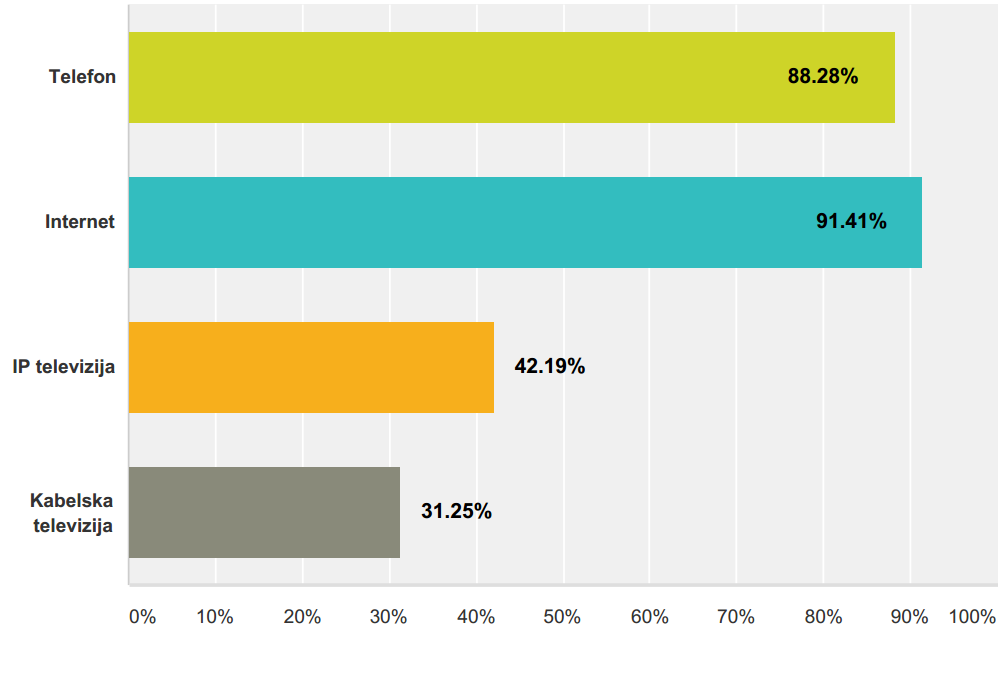 Vir: Avtor, Obdelava anketnih vprašalnikov.Evropski in slovenski strateški dokumenti navajajo, da je cilj do leta 2020 omogočiti dostop do internetne povezave hitrosti nad 30 Mb/s vsem prebivalcem in stalno povezanost v splet vsaj polovici gospodinjstev s hitrostjo nad 100 Mb/s. Iz odgovorov občanov je razvidno, da ima 49,61 % občanov dostop do hitrosti od 2 do 30 Mb/s, hitrost dostopa med 30 in 100 Mb/s ima 23,26 % občanov, zgolj 7,75 % pa jih ima hitrost nad 100 Mb/s.Grafikon 2: Kakšno hitrost dostopa do interneta imate trenutno na voljo?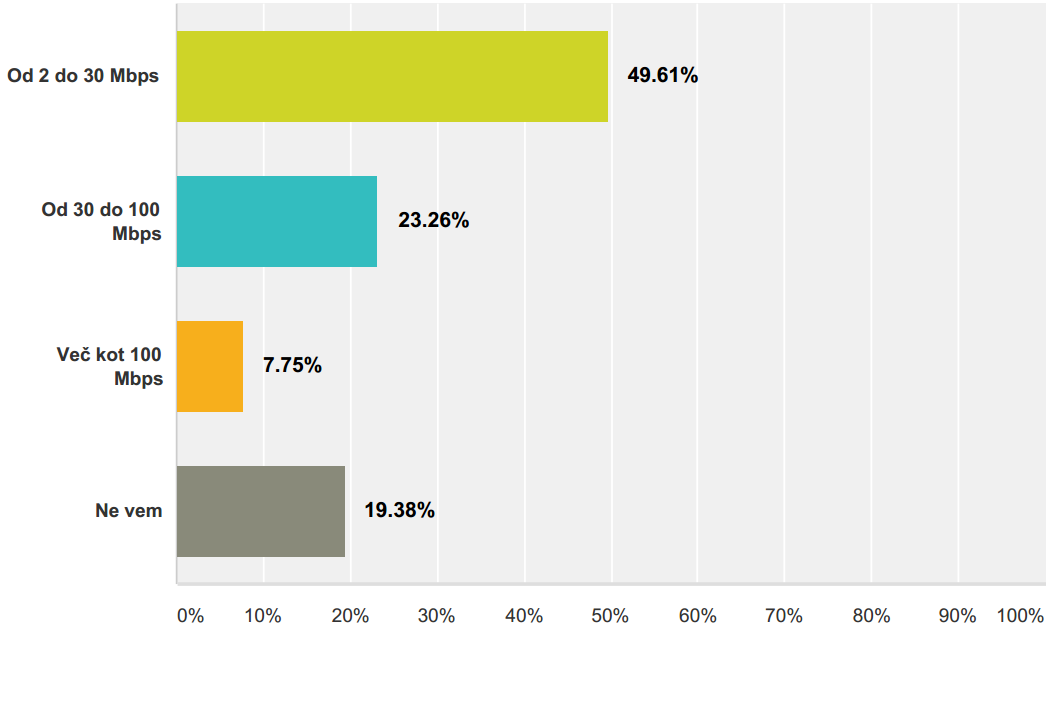 Vir: Avtor, Obdelava anketnih vprašalnikov.63 % vprašanih kot največjo težavo, s katero se kot uporabniki soočajo, navaja počasen internetni dostop pri uporabi telekomunikacijskih storitev. Kot drugo oviro navajajo, da vremenski pojavi vplivajo na kvaliteto storitve (50,4 %) ter da slika na televiziji včasih zmrzne (46,2 %). Kot zanimivost lahko navedemo, da so nekateri občani prisiljeni iskati kombinacije večih ponudnikov hkrati, saj jim vsak zase ne ponuja dovolj dobre kvalitete storitve, poleg tega pa imajo še težave pri ogledu vsebin za nazaj. Če se najbolj pereče težave, s katerimi se uporabniki srečujejo, ne bodo začele reševati, bodo zaradi vse bolj obsežnih vsebin na internetu vse pogostejše, nezadovoljstvo fizičnih in pravih oseb pa vse večje. Grafikon 3: S katerimi izmed naštetih težav v koriščenju telekomunikacijskih storitev se srečujete? Vir: Avtor, Obdelava anketnih vprašalnikov. Dostop do širokopasovne infrastrukture in s tem nemoten dostop do interneta je izrednega pomena tudi za uporabo storitev, kot npr. internetna televizija (časovni zamik, video storitve na zahtevo,…) kar bi koristilo 78,23 % anketirancev, predvajanje vsebin neposredno z interneta, ki bi jo uporabljalo 74,19 % anketirancev in televizija visoke resolucije, kar zanima 71,77 % vprašanih. Uporaba omenjenih storitev je danes v porastu, v prihodnosti pa bodo tovrstne storitve nepogrešljive v vsakdanjem življenju, zato jih je občanom potrebno zagotoviti čim prej.Tabela 10: Katere vsebine širokopasovnih storitev bi želeli koristiti v prihodnosti, če bi imeli možnost?Vir: Avtor, Obdelava anketnih vprašalnikov. Anketni vprašalnik je vseboval vprašanje o izbiri trenutnega ponudnika telekomunikacijskih storitev. Vprašanje se navezuje na storitve, ki jih telekomunikacijski operaterji ponujajo preko lastnih, tržnih omrežij. Pri takih omrežjih, še posebej na ruralnih območjih, imajo občani praviloma omejeno izbiro glede ponudnika storitev, saj je lastnik infrastrukture velikokrat hkrati tudi edini ponudnik storitev. Če občani s storitvijo niso zadovoljni, ponudnika ne morejo zamenjati, saj v večini primerov do iste lokacije ni zgrajena alternativna infrastruktura.Od 126 prejetih odgovorov na vprašanje »Kdo je vaš trenutni ponudnik telekomunikacijskih storitev?« jih 44,44 % navaja, da uporabljajo storitve Telemacha, sledi Telekom Slovenije z 26,98 %, Amis (15.87 %), T2 (8,73 %) in Simobil z 3,97 %. Pod drugo so anketiranci lahko navedli tudi druge ponudnike, kjer so navedli še Total TV, nekateri pa navajajo, da uporabljajo več ponudnikov telekomunikacijskih storitev.Uporabnikom v občini Prevalje je izrednega pomena prosta izbira ponudnika telekomunikacijskih storitev, saj jih kar 96,97 % navaja, da želi sama izbrati ponudnika telekomunikacijskih storitev in ga po potrebi na enostaven način zamenjati, 2,27 % jih je neopredeljenih, manj kot 1% si tega ne želi.Analiza ankete je pokazala, da se želijo anketirani občani v veliki večini (88,55 %) priključiti na širokopasovno infrastrukturo s hitrostjo 100 Mb/s. Iz spodnjega grafikona je razvidno, da si poleg dostopa do interneta s hitrostjo 100 Mb/s občani želijo tudi internetno televizijo, kar je povezano s hitrostjo interneta, saj v nasprotnem primeru obstaja velika verjetnost, da se bodo srečevali s težavami pri koriščenju storitev. 9,1 % anketiranih občanov pa dostopa do interneta še vedno nima.Grafikon 4: Katerih storitev trenutno ne morete uporabljati (ker jih operaterji ne ponujajo ali jih ne ponujajo na vašem naslovu), pa bi si jih želeli (možnih več odgovorov)?Vir: Avtor, Obdelava anketnih vprašalnikov.Rezultati mapiranja (bele lise)8.11.2017 je Ministrstvo za javno upravo objavilo seznam belih lis po natančnih naslovih v geografskih segmentih goste in redke poseljenosti. Pri obdelavi podatkov so bila upoštevana naslednja metodološka izhodišča:Iz obravnave so izločene vse občine, ki so že prejele sredstva za gradnjo širokopasovnih omrežij iz javnih virov;Iz testiranja tržnega interesa in obravnave so izločena urbana območja z gostoto poseljenosti nad 500 prebivalcev na km2 V občini Prevalje so bila v testiranje tržnega interesa vključena vsa naselja razen naselja Prevalje, ki je bilo izvzeto zaradi goste poseljenosti. Rezultat testiranja je pokazal, da je v občini 138 gospodinjstev, ki so bila identificirana kot bela lisa.Tabela 11: Seznam belih lis po naseljih v občini Prevalje*Opomba: Natančni podatki po naslovih so dostopni na naslovu: http://www.mju.gov.si/si/delovna_podrocja/informacijska_druzba/trzni_interes_po_nacrtu_ngn_2020/ Vir: MJU - seznam belih lis v geografskem segmentu goste in redke poseljenosti, 8.11.2017Glede na število gospodinjstev (po podatkih iz leta 2015) je največ belih lis v naseljih Suhi Vrh, Jamnica ter Kot pri Prevaljah, kjer več kot 75% gospodinjstev nima možnosti dostopa do širokopasovne infrastrukture visokih hitrosti. Sledi naselje Zagrad, kjer možnosti dostopa do omenjene infrastrukture nima nekaj več kot 50% gospodinjstev, v Breznici je takih gospodinjstev približno 33%, v ostalih naseljih pa je ta odstotek pod 5%. V naseljih Belšak, Poljana in Stražišče postopek mapiranja po naslovih ni identificiral belih lis.Izhodišča za razvoj odprtega širokopasovnega omrežja v občini PrevaljeZahtevana pokritost in zmogljivostiČe bo projekt financiran iz javnih sredstev (Evropski sklad za regionalni razvoj, Evropski kmetijski sklad za razvoj podeželja), občina zahteva, da projekt predvidi pokritost občine, ki je (vsaj) v skladu z nacionalno strategijo, in sicer 100 % gospodinjstvom na belih lisah zagotoviti vsaj 100 Mb/s ali več na vsaki priključni točki. Če se bo širokopasovno omrežje gradilo z zasebnimi sredstvi, občina pričakuje, da se bodo upoštevali isti kriteriji glede pokritosti in zmogljivosti omrežja kot pri financiranju z javnimi sredstvi.Poslovni modeli Glede na vire in pogoje financiranja je za izvedbo projekta možen naslednji model izvedbe projekta izgradnje in upravljanja širokopasovnega omrežja:Model zasebnega financiranja načrtovanja, izgradnje in upravljanja širokopasovne infrastrukture (zasebni DBO) vključuje zasebnega partnerja, ki prejme določeno raven javnega financiranja (pogosto koncesijo) za pomoč pri vzpostavitvi novega odprtega širokopasovnega omrežja. Kritično pri tem modelu je, da javni partner nima nobene posebne vloge v lastništvu ali v upravljanju omrežja, vendar pa lahko določi obveznosti v zameno za financiranje. Zasebni partner je izpostavljen večjim tveganjem, kot pri drugih modelih, pri katerih ima javni partner večji delež in si tvegaje delita oba partnerja. Glede na to, da v Sloveniji širokopasovna infrastruktura in njeno upravljanje ne predstavlja javne službe, tudi podelitev koncesije, ki bi tretje izključevala iz opravljanja tovrstne dejavnosti, ni mogoča. Pri modelu »zasebni DBO« gre za obliko, ko zasebni subjekt prejme določeno stopnjo javnega financiranja v obliki subvencije oz. nepovratnih sredstev EU, kakor je predvideno v Sloveniji v finančnem okviru 2014 - 2020.ZAHTEVE PROJEKTA GRADNJETehnične karakteristikePo priporočilih EK se lahko z javnimi sredstvi sofinancira projekte, ki zagotovijo znaten razvojni preskok in območjem belih lis zagotovijo čim boljšo, po možnosti končno rešitev. Že sam cilj 100 Mb/s znatno zoži nabor primernih tehnologij. Gledano celovito, vmesne rešitve podražijo prehod do končne rešitve širokopasovnega dostopa, ki ga zagotavlja povezava v tehnologiji optičnih vlaken. V Smernicah Evropske unije za uporabo pravil o državni pomoči v zvezi s postavitvijo širokopasovnih omrežij (2013/C 25/01) se za namene angažiranja javnih sredstev in s tem povezane ocene državnih pomoči razlikuje med osnovnimi omrežji in dostopovnimi omrežji naslednje generacije. Med osnovna širokopasovna omrežja lahko štejemo več različnih tehnoloških platform, vključno z ADSL (asimetričnim digitalnim naročniškim vodom, do omrežij ADSL2+), standardnimi kabli (npr. standard DOCSIS 2.0), mobilnimi omrežji tretje generacije (UMTS) ter satelitskimi sistemi. Dostopovna omrežja naslednje generacije naj bi imela vsaj naslednje lastnosti: zanesljivo zagotavljanje zelo hitrih storitev na naročnika prek optičnih zalednih omrežij (ali omrežjih, ki temeljijo na enakovredni tehnologiji), dovolj blizu prostorov uporabnikov za dejansko zagotovitev zelo hitre povezave; podporo različnim naprednim digitalnim storitvam, vključno s konvergentnimi storitvami, ki temeljijo izključno na internetnem protokolu, ter znatno višje hitrosti nalaganja (v primerjavi z osnovnimi širokopasovnimi omrežji). Na trenutni stopnji tržnega in tehnološkega razvoja so dostopovna omrežja naslednje generacije: optična dostopovna omrežja (FTTx - nanaša se na FFTC, FTTN, FTTP, FTTH in FTTB), napredna nadgrajena kabelska omrežja (z uporabo standarda za kabelske modeme „DOCSIS 3.0“ ali naprednejšega) in nekatera napredna brezžična dostopovna omrežja, ki naročniku omogočajo zanesljiv in zelo hiter dostop do interneta.Pojem »ultra visoka hitrost« (ali »very high speed« ali »ultrafast«) opredeljujejo Smernice Evropske unije za uporabo pravil o državni pomoči v zvezi s hitro postavitvijo širokopasovnih omrežij (2013/C 25/01). Slednje kot ultra visoko hitrost določajo hitrost povezave nad 100 Mb/s.Tabela 12: Tehnične rešitve, ki omogočajo ultra visoke hitrostiOpomba: Domet/doseg vseh tehnologij je omejen z razdaljo. Ta omejitev je še posebej pomembna pri tehnologijah prenosa po bakrenih paricah in pri brezžičnih tehnologijah (na manj kot 1 kilometer od oddajnega mesta). Pri brezžičnih tehnologijah je dejanska zmogljivost dodatno omejena še s širino razpoložljivega frekvenčnega spektra (v tabeli navedena teoretična hitrost je dosegljiva s sočasno uporabo petih 20MHz spektralnih pasov).Vir: Avtor.Ponudba zasebnega izvajalca, ki bo izkazal interes za gradnjo, ki bo sofinancirana z javnimi sredstvi, mora upoštevati vse tehnične karakteristike, ki jih predpiše občina, najmanj pa naslednje:Ponudnik mora zagotoviti 100 % pokritost vseh predvidenih končnih uporabnikov na določenem območju, v skladu z Načrtom razvoja odprtega širokopasovnega omrežja elektronskih komunikacij naslednje generacije v občini Prevalje.Ponudnik mora zainteresiranim končnim uporabnikom (gospodinjstvom, podjetjem in institucijam) zagotoviti prenosne kapacitete v skladu z Načrtom razvoja odprtega širokopasovnega omrežja elektronskih komunikacij naslednje generacije v občini Prevalje.Ponudnik mora transportne povezave med naselji in do hrbteničnega omrežja zagotoviti v skladu z Načrtom razvoja odprtega širokopasovnega omrežja elektronskih komunikacij naslednje generacije v občini Prevalje.Ponudnik mora v operacijo vključiti pogoje za vključevanje operaterjev v tranzitno omrežje odprtega širokopasovnega omrežja.Ponudnik mora ponuditi možnost uporabe najmanj 4 VLAN po uporabniku.Ponudnik mora ponuditi možnost izvedbe VPN omrežij.Ponudnik mora omogočati sposobnost omrežja za prenos triple play storitev.Ponudnik mora implementirati najmanj 3 prenosne prioritete na uporabnika.Ponudnik mora zagotavljati odprtost omrežja (open access) več kot 4 operaterjem s poljubnim številom storitev (VLAN v VLAN).Vrsta tehnologije, ki jo bo ponudnik predvidel v projektu, mora ustrezati tehnologiji iz Načrta razvoja širokopasovnega omrežja naslednje generacije. BREZŽIČNO OMREŽJE:V primeru načrtovanja in gradnje odprtih širokopasovnih omrežij z brezžično tehnologijo, je potrebno zagotoviti:Pokrivanje skupnih potreb po pasovni širini vseh zainteresiranih končnih uporabnikov na tem območju in zmožnost povečanja potrebne pasovne širine na dostopovnem delu na petkratnik trenutne skupne agregirane potrebe po pasovni širini vseh zainteresiranih uporabnikov na tem območju.Trenutno zmogljivost ponujene rešitve računsko dokazati glede na trenutno razpoložljivo širino frekvenčnega spektra in na največjo predvideno oddaljenost končnega uporabnika od točke oddajnika (bazne postaje).Bodočo predvideno zmogljivost ponujene rešitve računsko dokazati glede na realno predvidljivo bodočo širino frekvenčnega spektra in na največjo predvideno oddaljenost končnega uporabnika od točke oddajnika (bazne postaje).V primeru radijske povezave centralne točke s širokopasovnim hrbteničnim omrežjem mora radijska povezava točka-točka zagotavljati vsaj pasovno širino, ki je produkt števila končnih uporabnikov, ki se jih preko te povezave pokriva, in zmogljivosti, ki se jih s projektom zagotavlja vsakemu od teh uporabnikov; in mora biti nadgradljiva.V primeru gradnje brezžičnih odprtih širokopasovnih omrežij je potrebno predvideti lokacije baznih postaj (infrastruktura, napajanje, umeščanje v okolje ipd.) ter način povezovanja le-teh s hrbteničnim omrežjem. Potrebno je zagotoviti terminalno, prenosno in podatkovno opremo.Tudi brezžično omrežje mora omogočati souporabo omrežja različnim operaterjem pod enakimi pogoji.OMREŽJE Z BAKRENIMI VODI:Odprto širokopasovno omrežje je lahko izvedeno z vsemi vrstami bakrenih ali drugih kovinskih vodov, kar se praviloma uporablja pri uporabi že položenih bakrenih vodov.Trenutno zmogljivost ponujene rešitve računsko dokazati glede na največjo predvideno oddaljenost končnega uporabnika od točke oddajnika (funkcijske lokacije).Bodočo predvideno zmogljivost ponujene rešitve računsko dokazati glede na največjo predvideno oddaljenost končnega uporabnika od točke oddajnika (funkcijske lokacije).V primeru načrtovanja in gradnje odprtih širokopasovnih omrežij z bakrenimi vodi je potrebno na dostopovnem delu zagotoviti pokrivanje trenutnih skupnih potreb po pasovni širini vseh zainteresiranih končnih uporabnikov na tem območju in zmožnost povečanja potrebne pasovne širine na trikratnik skupne agregirane potrebe po pasovni širini vseh zainteresiranih uporabnikov na tem območju.OPTIČNO OMREŽJE:V primeru optične povezave končnih uporabnikov s centralno točko morajo do objektov voditi kabli z naslednjim številom optičnih vlaken:Do objektov samo z gospodinjstvi: vsaj 1 par optičnih vlaken na gospodinjstvo.Do objektov s podjetji ali ustanovami: vsaj 2 para optičnih vlaken na podjetje ali ustanovo.V primeru optične povezave centralne točke s širokopasovnim hrbteničnim omrežjem mora biti ta izvedena s kablom, ki vsebuje vsaj 48 vlaken (velja za primere, ko centralna točka ni hkrati tudi dostopovna točka za širokopasovno dostopovno omrežje).Pri izdelavi optične trase naj bodo uporabljeni kabli z naslednjimi lastnostmi:Vlakna naj bodo montirana ohlapno v cevkah kabla.Kabel mora biti električno neprevoden.Konstrukcija kabla mora zagotoviti zadostno zaščito pred vdorom vode v kabel (glede na zahteve terena).Konstrukcija kabla mora zagotoviti zadostno zaščito pred glodavci.Konstrukcija in materiali kabla (plašč in nosilni deli) morajo zagotoviti stabilnost kabla pri vlečenju in/ali vpihavanju (glede na način izvedbe kabliranja) ter odpornost kabla proti pretrganju zaščite pri točkovni obremenitvi (oster rob cevi ali kanala). Kabel mora biti primerno odporen na udarce.Po zaključku del mora biti v vseh ceveh vložena predvleka oz. vrvica, ki omogoča preprosto vložitev predvleke za uvlek dodatnih kablov, razen v primeru praznih cevi, ki so namenjene za vpihovanje optičnih kablov.Pri polaganju optičnih kablov je potrebno upoštevati naslednje zahteve:Izvajalec mora upoštevati navodila proizvajalca kabla glede načina polaganja in maksimalnih dovoljenih obremenitev pri polaganju ter po končanju (zvijanje kabla, obremenitve).Enostavno lociranje in odprava poškodb ter popravilo brez vstavljanja dodatnih delov kabla mora biti zagotovljeno z uporabo zadostnega števila zank prostega kabla v jaških na vseh kabelskih trasah.Kabel mora biti v vsakem jašku označen z vodoodporno napisno ploščico z oznako trase, tipom kabla, najbližjo začetno in zaključno točko kabla ter lastnikom kabla.Na optičnih trasah bodo ponudniki izvedli povezave z enorodovnimi vlakni (single-mode fiber). Vlakna morajo ustrezati specifikacijam standarda ITU-T G.652D (no-water-peak), ITU-T G.657A in standardom IEC 60793 in EN 188000. Na optičnih trasah, kjer se polagajo novi kabli, mora biti uporabljen enak tip optičnih vlaken istega proizvajalca.Optična vlakna morajo zagotavljati naslednje lastnosti:Največje specifično optično slabljenje (1310nm/1550nm) <0.40/<0.25 db/km.Tipično specifično optično slabljenje (1310nm/1550nm): <0.36/<0.22 db/km.Barvna disperzija (1310nm/1550nm): <3.5/<18 ps/nm.km.Polarizacijska rodovna disperzija (PMD Link Design Value, po IEC 60794-3:2001) < 0.2 ps/km1/2.Uporabijo se lahko tudi optična vlakna višjih kakovosti, kar mora ponudnik obrazložiti z ustrezno dokumentacijo.Optična vlakna, ki se uporabijo za posamezne končne uporabnike, naj bodo na vsaki končni točki in v centralni točki zaključena v optičnem delilniku. Presežna vlakna naj bodo zaščitena v kasetah. Vlakna za končne uporabnike bodo na lokaciji končnega uporabnika zaključena v komunikacijskih omarah/napravah. Zahtevane so naslednje lastnosti zaključkov vlaken:Kabli morajo biti zaključeni z varjenjem zaključnih kablov (pigtail) na optična vlakna.Zaključni kabli naj bodo zaključeni z fc, sc ali lc konektorji z APC brušenjem, z optičnim povratnim slabljenjem vsaj 55db ali več.Na konektorskem spoju (each-to-each) naj bo maksimalno slabljenje manjše od 0,5db.Vlakna naj bodo v optični dozi pri končnih uporabnikih zaključena z zgoraj navedenimi konektorji. Optični delilnik v koncentracijskih točkah naj ima prostor za zaključitev 12 oziroma 24 vlaken.V centralnih točkah naj bodo vlakna zaključena v optičnih delilnikih z zgoraj navedenimi konektorji. Optični delilniki s spojniki naj imajo vsaj 48 spojnikov.Za zaključena vlakna je potrebno predložiti naslednje meritve:Dvostranski OTDR na 1310nm in 1550nm.Meritev optične izgube na 1310nm in 1550nm.Meritve ostalih položenih vlaken glede na namen (za G.655 vlakna).Vlakna morajo biti ob zaključku na delilniku jasno in nedvoumno označena.V vsaki omari mora biti na vidnem mestu plastificirana shema, iz katere mora biti jasno razvidno, kje se vsako vlakno zaključi na drugi strani (lokacija, prostor, omara, delilnik, konektor).Ponudnik bo z izbiro materialov in opravljenimi deli zagotovil garancijo za vsa opravljena dela in vse vgrajene materiale za dobo 10-ih let.KABELSKA KANALIZACIJA:Za vse optične povezave se gradi nova ali uporabi obstoječa kabelska kanalizacija (gradnja zračnih optičnih vodov je možna le v izjemnih primerih, ko ne obstaja nobena racionalna možnost realizacije gradnje kabelske kanalizacije), v kateri mora biti položena cev takega premera, ki omogoča vstavitev predvidenega optičnega kabla in še enega dodatnega kabla enakih dimenzij (možnost kasnejše vgradnje dodatnega kabla), ter dodatna cev (rezervna) enakih dimenzij. Pri polaganju novih cevi so le-te lahko iz polietilena visoke gostote (PE-HD oz. HDPE) ali polivinil klorida (PVC) oz. drugih materialov, ki zagotavljajo enake ali boljše pogoje za uvlek in obstojnost optičnih kablov.V novozgrajeni kabelski kanalizaciji na trasah med lokalnimi dostopovnimi točkami in centralnimi točkami ter hrbteničnim omrežjem, je potrebno predvideti prazne cevi za nadaljnje razširitve omrežja z vsaj trikratno kapaciteto trenutnih zahtev.Na trasi kabelske kanalizacije naj bodo revizijska mesta in stičišča cevovodov izvedena v jaških.Jaški naj bodo izvedeni z betonskimi cevmi, z betoniranjem na terenu ali iz drugih materialov, ki ustrezajo zahtevam. Izvedba jaška mora ustrezati vrsti in zahtevani nosilnosti terena.Velikost jaška mora ustrezati zahtevam kabelske kanalizacije. Prehodni jaški (dva cevna uvoda) naj bodo premera vsaj 60 cm, jaški z večjimi cevnimi uvodi pa primerno večji.Jaški, v katerih bo predviden spoj kablov (kabelska spojka z optičnimi zvari), morajo biti dimenzionirani tako, da bodo možni vzdrževalni posegi na spojki.Jaški morajo biti pokriti z litoželeznimi (siva litina) povoznimi pokrovi brez rešetk. Nosilnost pokrova jaška mora ustrezati nosilnosti terena in v zadostni meri ščititi pred vdorom vode in umazanije, da ni moten dostop do kanalizacije ter da ni ogrožena trajnost optični kablov.Pokrov jaška ima lahko le nevtralne oznake (oznaka proizvajalca, velikost in tip jaška). Dodatni napisi na jašku naj bodo usklajeni z naročnikom in ostalimi investitorji (ne sme biti oznak: telefon, elektrika, plin, voda, kanalizacija, Telekom).Prazne cevi naj bodo začepljene, cevi s kabli pa morajo biti zaščitene pred vdorom glodavcev in vode.CENTRALNE TOČKE:Če se pri načrtovanju omrežja, sofinaciranega z javnimi sredstvi, pokaže potreba po gradnji centralne točke ali več točk, je potrebno upoštevati sledeče zahteve:Pri načrtovanju gradnje odprtih širokopasovnih omrežij je potrebno predvideti lokacije centralnih točk (funkcijske lokacije). V primeru večjih oddaljenosti med naselji, v katerih se bo gradilo odprto širokopasovno omrežje, se lahko načrtuje tudi lokalne dostopovne točke v teh naseljih ter njihovo povezavo s centralno točko lokalne skupnosti, od koder bo tekla povezava s hrbteničnim omrežjem ali pa neposredno povezavo lokalnih dostopovnih točk s hrbteničnimi omrežji, če je to ekonomsko ugodneje.Ponudnik poskrbi za načrtovanje in vgradnjo prenosne ter podatkovne opreme v centralnih točkah določenega območja in za zaključevanje dostopovnega omrežja pri končnem uporabniku (če je to glede na tehnologijo predvideno).Za terminalno opremo zainteresiranih končnih uporabnikov poskrbi ponudnik storitve ali končni uporabnik sam.Centralne točke (funkcijske lokacije) morajo zadostiti naslednjim pogojem:Prostori morajo biti dovolj veliki za postavitev omare za komunikacijsko opremo dimenzij vsaj 600x750x2000 mm (šxgxv).Do prostorov mora biti napeljano napajanje 220V preko ločene 16A varovalke in urejena ustrezna ozemljitev.24 ur na dan, 365 dni na leto morajo biti zagotovljeni ustrezni pogoji za delovanje računalniške in komunikacijske opreme (po potrebi klimatska naprava).Dostop do prostorov mora biti omogočen za potrebe vzdrževanja 24 ur na dan, 365 dni na leto (v primeru nujne intervencije ali po najavi), in sicer osebju upravljavca in pooblaščenim osebam operaterjev omrežij ter ponudnikom storitev, če imajo ti svoje naprave na lokacijah centralnih točk.Prostori morajo biti tehnično varovani in ne smejo biti dostopni nepooblaščenim osebam.Lastniki lokacij, na katerih so centralne točke, morajo dopustiti izvajalcem gradnje odprtih širokopasovnih omrežij napeljati komunikacijske vode do centralnih točk, le ti pa morajo kriti vse potrebne stroške napeljave in ureditve.Lastniki lokacij ponudnikom in lastnikom odprtih širokopasovnih omrežij ne bodo zaračunavali najemnine.Lastniki lokacij bodo ponudnikom zaračunavali mesečne obratovalne stroške po stroškovnem principu.Lastniki odprtih širokopasovnih omrežij morajo urediti vsa pogodbena razmerja z lastniki lokacij, na katerih se bodo nahajale centralne točke.POVEZOVANJE V HRBTENIČNO OMREŽJE:Pri načrtovanju gradnje odprtih širokopasovnih omrežij je potrebno predvideti lokacije kolokacij za vstopne točke v hrbtenična omrežja. Ponudniki poskrbijo za dovoljenja lastnikov prostorov, kjer bodo nameščeni in izvedeni vstopi v hrbtenična omrežja.Hrbtenično širokopasovno omrežje, v katerega se bo odprto širokopasovno omrežje povezovalo, se izbere glede na enostavnost dostopa (oddaljenost, konfiguracija terena in tehnološka upravičenost), ekonomsko učinkovitost in razpoložljive kapacitete hrbteničnega omrežja, pri čemer nastopajo vsi ponudniki hrbteničnih omrežij na tem območju pod enakimi pogoji. Če je na območju več naselij, v katerih je potrebno zgraditi odprto širokopasovno omrežje in je učinkoviteje povezovanje v različna hrbtenična omrežja, se za povezovanje različnih omrežij s hrbteničnimi omrežji lahko izbere različne operaterje takih omrežij.Vstop v širokopasovno hrbtenično omrežje mora omogočati dostop do vseh uporabnikov na tem območju s strani vseh ponudnikov storitev in to pod enakimi tržnimi pogoji.AKTIVNE NAPRAVE:Ponudnik mora zagotoviti vse aktivne naprave, ki so potrebne za nemoteno delovanje omrežja z zahtevano zanesljivostjo in varnostjo, za dostop do končnih uporabnikov s strani različnih ponudnikov storitev.Pogoji upravljanjaV primeru gradnje odprtega širokopasovnega omrežja z zasebnimi sredstvi (zasebni DBO) lokalna skupnost pričakuje, da bo zasebni partner omrežje upravljal in vzdrževal tako, da bo omogočil dostop v omrežje vsem ponudnikom storitev in drugim operaterjem pod enakimi pogoji. Pri tem vsem operaterjem skupaj ne sme zaračunati višjega zneska, kot izhaja iz modela izračuna, ki ga regulatorni organ (AKOS) uporablja za določitev regulirane cene za enakovredno storitev. Razen cene na končnega uporabnika, ki jo bo mesečno zaračunaval ponudnikom storitev za dostop do vsakega končnega uporabnika na delu omrežja, zgrajenem z lastnimi sredstvi, ter stroškov upravljanja in vzdrževanja dela omrežja, zgrajenega z javnimi sredstvi, zasebni partner (upravljavec in vzdrževalec) mesečno (obdobno) ne bo smel zaračunavati drugih stroškov operaterjem omrežij in ponudnikom storitev ter končnim uporabnikom. Vrsta tehnologije, ki jo bo zasebni partner predvidel v projektu, mora ustrezati zahtevam iz Načrta razvoja odprtega širokopasovnega omrežja elektronskih komunikacij naslednje generacije.NAČRT IZVEDBE PROJEKTANosilec projektaNosilec projekta Gradnja odprtega širokopasovnega omrežja elektronski komunikacij bo zasebni partner, izbran v javnem postopku dodeljevanja javnih sredstev iz strukturnih skladov (ESRR in EKS), namenjenih za sofinanciranje gradnje širokopasovnih priključkov na belih lisah v RS. Javne postopke bosta izvedli pristojni ministrstvi (Ministrstvo za javno upravo in Ministrstvo za kmetijstvo).Organizacijski načrtV nadaljevanju je predstavljen osnovni organizacijski načrt izvedbe projekta, ki se bo v izvedbenih dokumentih prilagodil glede na izbiro modela javno-zasebnega partnerstva in zahtevanih pravil organa financiranja.Tabela 13: Organizacijski načrtVir: Avtor.Okvirni finančni načrtOkvirni finančni načrt zajema okvirne ocene vrednosti projekta, podrobnejši izračuni z analizo stroškov in koristi projekta se bodo naredili v fazi priprave investicijske dokumentacije. Finančne ocene temeljijo na naslednjih predpostavkah:Stroški projekta zajemajo stroške investicije (CAPEX) ter stroške vzdrževanja in upravljanja omrežja (OPEX) v ekonomski dobi 20 let.Stroški projekta so izračunani po štirih različnih variantah, ki predpostavljajo možne tehnološke modele izvedbe projekta. Prikazan je model izračuna, ki ga je potrebno uporabiti tudi za izkazovanje izbora najučinkovitejše tehnološke rešitve v primeru konkretnega izvedbenega projekta. Ker se tehnologije, po kateri bo zgrajeno omrežje, zaradi zahteve po tehnološki nevtralnosti ne predpisuje vnaprej, lahko zasebni partner ponudi poljubno tehnološko varianto, ne glede na variante, ki so prikazane v spodnji tabeli. Pri opredeljevanju prihodkov za izvedbo investicijskega projekta je v primeru gradnje z javnimi sredstvi potrebno upoštevati omejitve, ki bodo v Sloveniji veljale pri črpanju nepovratnih sredstev iz strukturnih skladov. V skladu z dopolnitvami NGN, objavljenimi 7.12.2016, se v primeru uporabe javnih sredstev opredeljuje zgornja meja vrednosti javnih investicijskih stroškov, in sicer  maksimalno 1000 EUR na priključek na belih lisah v geografskem segmentu goste poseljenosti in 1.200 EUR na priključek na belih lisah v geografskem segmentu redke poseljenosti, kar lahko predstavlja največ 50 % skupnih stroškov investicije. Financiranje projekta se zagotavlja iz naslednjih virov:Zasebna sredstva zasebnega partnerja, ki bo zgradil in upravljal zgrajeno omrežje. Njegov vložek bo v primeru gradnje z javnim sofinanciranjem znašal najmanj 50 % investicijskih stroškov, v primeru gradnje z lastnimi sredstvi pa zasebni partner v celoti zagotovi vire financiranja investicije.Javna sredstva iz strukturnih skladov (ESRR, EKS), ki bodo predstavljala največ 50 % delež pri financiranju upravičenih investicijskih stroškov projekta.Prihodki v naravi, ki tipično predstavljajo nematerialne vložke v obliki služnostnih pravic, ki jih zagotovi občina, se bodo upoštevali v fazi izdelave analize stroškov in koristi projekta. Za potrebe izračuna dolžin potrebnih tras za izgradnjo je bil uporabljen seznam belih lis po naslovih natančno (seznam je bil objavljen 8.11.2017 na spletni strani pristojnega ministrstva; in sicer 21391 belih lis na redko poseljenih in 178 belih lis na gosteje poseljenih področjih v 140 občinah).Računski model za izračun uporablja podatke o belih lisah iz strani ministrstva za javno upravo, ki se na osnovi HSMID podatka geografsko locirajo na uradni koordinatni sistem Geodetske uprave (s pomočjo javne evidence Registra prostorskih enot). S pomočjo podatkov o geografski lokaciji so naslovi, ki predstavljajo bele lise, razvrščeni v kvadrate 100m x 100m (izhodiščne koordinate kvadratov so navzdol na stotice zaokrožene metrske koordinate posameznega naslova). Za točko stika posameznega kvadrata in primarnega komunikacijskega omrežja je izbran jugozahodni vogal vsakega kvadrata. S pomočjo korelacijske matrike in lastnega orodja je izračunana najkrajša razdalja med vsakim kvadratom in vsemi ostalimi kvadrati (oziroma razdaljo med izhodišči kvadratov, ki vsebujejo bele lise). Seštevek vseh najkrajših razdalj podaja statistično zelo dober približek potrebne dolžine tras primarnih komunikacijskih vodov.Spodnja tabela predstavlja okvirni izračun zneska potrebne investicije in izračun skupnega stroška projekta v 20 letnem obdobju. Tabela 14: Izračun načrtovane investicije (v EUR)*Vir: Izračun avtorjev.Okvirni terminski načrtNa podlagi izraženega tržnega interesa investitorjev in ponudnikov elektronskih komunikacij se bo gradnja širokopasovnega omrežja v občini Prevalje izvajala v skladu z načrti zasebnih investitorjev in v skladu z možnostmi sofinanciranja naložbe z javnimi sredstvi.Kot predvideva točka (4) 11. člena ZEKom-1 mora investitor takšno omrežje zgraditi v treh letih, odkar je pisno obvestil ministrstvo, pristojno za elektronske komunikacije in AKOS, da je za to zainteresiran.Podrobni datumi načrtovane gradnje širokopasovnih priključkov po posameznih naseljih bodo navedeni v izkazanem interesu. ZAKLJUČEKNačrt razvoja odprtega širokopasovnega omrežja elektronskih komunikacij naslednje generacije v občini Prevalje je osnovni razvojni in strateški dokument, s katerim občina izraža javni interes za izgradnjo odprtega širokopasovnega omrežja do leta 2020 na redko poseljenih območjih občine (belih lisah), kjer ni tržnega interesa za gradnjo le-tega. Obenem lahko načrt predstavlja pomembno pomoč in spodbudo zasebnim investitorjem za gradnjo odprtih omrežij v naseljih občine, kjer obstaja tržni interes.Pomen širokopasovnega omrežja lahko primerjamo s pomenom cestne infrastrukture, železniškega omrežja ali električnega omrežja, saj je le-ta postal nepogrešljiva komponenta vsakodnevnega življenja. Ustrezna širokopasovna infrastruktura omogoča uporabo novih storitev, ki niso samo tržno usmerjene, temveč so tudi v javnem interesu. Posamezniki, podjetja in javne institucije se iz uporabnikov storitev vse pogosteje preoblikujejo v oblikovalce storitev. Poleg ljudi, ki so neprestano priključeni na internet, je v porastu tudi število med seboj priključenih naprav (t. i. M2M – machine to machine). Demografski podatki za občino Prevalje kažejo trend upadanja prebivalstva, kljub temu da je selitveni prirast pozitiven, saj se je v občino priselilo več prebivalcev kot se je iz nje odselilo. Občina Prevalje ima sorazmerno staro prebivalstvo. V občini Prevalje je opaziti tudi trend naraščanja števila gospodarskih subjektov ter oseb, ki delajo. Med podjetji so najbolje zastopana mikro in majhna podjetja. Da bi občina pritegnila mlade, predvsem izobražene prebivalce, in zagotovila odpiranje novih delovnih mest ter nadaljnji razvoj gospodarstva, bo morala zagotavljati ustrezne pogoje za gospodarsko rast in dostopno javno in družbeno infrastrukturo. Eden od načinov, kako pozitivno prispevati k razvoju občine, je brez dvoma tudi izgradnja širokopasovne infrastrukture, ki bi prispevala tudi k vzpostavitvi novih storitev, ki jih omogoča dostopnost do širokopasovnega interneta (e-zdravje, e-izobraževanje, e-uprava, delo od doma, itd.).Podatki o pokritosti širokopasovne infrastrukture v občini Prevalje kažejo, da kar 9,1 % anketiranih občanov še vedno nima dostopa do interneta, ostali pa v veliki meri niso zadovoljni s trenutno kakovostjo storitev oz. bi si želeli kakovost še izboljšati. Kar 63% anketirancev je tako odgovorilo, da je eden od glavnih problemov s katerim se soočajo pri trenutnem koriščenju telekomunikacijskih storitev premajhna hitrost interneta. Analiza izvedene ankete je pokazala, da so občani v veliki večini zainteresirani za širokopasovni priključek s hitrostjo 100 Mb/s, saj bi jih kar 90,9% želelo imeti dostop do interneta visokih hitrosti. 138 gospodinjstev v občini, kar predstavlja 5,09 % vseh gospodinjstev, je bilo identificiranih kot območja, kjer ni tržnega interesa za gradnjo infrastrukture za internet visokih hitrosti. Če se bodo potrebe uporabnikov upoštevale in bodo le ti imeli možnost priključka na širokopasovno omrežje, se bo povečala penetracija in s tem tudi optimalna izkoriščenost širokopasovnega omrežja. Vzpostavitev ustrezne širokopasovne infrastrukture na celotnem območju občine Prevalje bo ključno prispevala h konkurenčnosti obstoječih in k razvoju novih inovativnih gospodarskih subjektov in z omogočanjem dostopa do elektronskih storitev povečala kvaliteto življenja vseh občanov.KRATICEVIRI IN LITERATURAAnaliza testiranja tržnega interesa za gradnjo širokopasovnih omrežij na področju Republike Slovenije v naslednjih treh letih skladno z Načrtom razvoja širokopasovnih omrežij naslednje generacije do leta 2020 – seznam belih lis v geografskem segmentu goste in redke poseljenosti, Ministrstvo za javno upravo, 8.11.2017;Astra, (http://www.ses-broadband.com/10338323/about-astra-connect/).Current and next-generation PONs: A technical overview of present and future PON technology (http://www.ericsson.com/news/080527_er_current_next_generation_634817832_c).Direktiva 2014/61/EU Evropskega parlamenta in Sveta o ukrepih za znižanje stroškov za postavitev elektronskih komunikacijskih omrežij visokih hitrosti , 2014.Dish, (http://www.dish.com/entertainment/internet-phone/satellite-internet/).Evropa 2020 – Strategija za pametno, trajnostno in vključujočo rast – COM(2010)2020.Evropska digitalna agenda (2010).Geodetska uprava Republike Slovenije 2015.Geodetska uprava Republike Slovenije, Evidenca registra prostorskih enot (http://www.e-prostor.gov.si).Guide to High-Speed Broadband Investment, Evropska Komisija, 2014.LTE Advanced, (http://www.3gpp.org/technologies/keywords-acronyms/97-lte-advanced).Ministrstvo za izobraževanje, znanost in šport, Infrastruktura elektronskih komunikacij, (http://www.mizs.gov.si/si/delovna_podrocja/direktorat_za_informacijsko_druzbo/infrastruktura_elektronskih_komunikacij/).Mnenje o skladnosti sheme državne pomoči »Gradnja odprte širokopasovne infrastrukture naslednje generacije v Republiki Sloveniji«, Ministrstvo za finance, 4.10.2017.Načrt razvoja širokopasovnih omrežij naslednje generacije do leta 2020, 2016.Odlok o občinskem prostorskem načrtu občine Prevalje, 2015.Odlok o proračunu občine Prevalje za leto 2017, Medobčinski uradni vestnik, št. 5/2017.Operativni program za izvajanje Evropske kohezijske politike v obdobju 2014-2020, 11.12.2014.Partnerski sporazum med Slovenijo in Evropsko komisijo za obdobje 2014-2020, 2014.Poročilo o razvoju trga elektronskih komunikacij za drugo četrtletje 2017, AKOSProgram razvoja podeželja RS za obdobje 2014-2020, potrjen 13.2.2015.Regionalni razvojni program za Koroško razvojno regijo 2014-2020, 2014.Smernice Evropske unije za uporabo pravil o državni pomoči v zvezi s hitro postavitvijo širokopasovnih omrežij (2013/C 25/01).Socio-economic benefits of high-speed broadband, Evropska Komisija, 2015.Statistični urad Republike Slovenije, 2012-2015.Strategija razvoja informacijske družbe do leta 2020, marec 2016.Strategija razvoja turizma v Mežiški dolini, avgust 2010.The broadband State aid rules explained – An eGuide for Decision Makers, 2013.Uredba Komisije (EU) št. 651/2014 o razglasitvi nekaterih vrst pomoči za združljive z notranjim trgom pri uporabi členov 107 in 108 Pogodbe, 2014.Wikipedia, DOCSIS, (http://en.wikipedia.org/wiki/DOCSIS).Wikipedia, Gigabit Ethernet, (http://en.wikipedia.org/wiki/Gigabit_Ethernet).Wikipedia, Občina Prevalje, (https://sl.wikipedia.org/wiki/Ob%C4%8Dina_Prevalje).Wikipedia, VDSL2-Vectoring, (http://de.wikipedia.org/wiki/VDSL2-Vectoring).Zakon o elektronskih komunikacijah (ZEKom-1), Uradni list RS, št. 109/2012.Zakon o javnem naročanju – ZJN-2, Uradni list RS, št. 128/06 z vsemi spremembami in dopolnitvami.Zakon o javno-zasebnem partnerstvu, Uradni list RS, št. 127/2006.Fotografija na naslovni strani dokumenta: Prevalje panorama, avtor: Tomo JeseničnikNaziv dokumenta:Načrt razvoja odprtega širokopasovnega omrežja elektronskih komunikacij naslednje generacije v občini Prevalje(Noveliran dokument)Naročnik:OBČINA PREVALJETRG 2A2391 PREVALJEIzdelal:Eurocon d. o. o.Dunajska cesta 1591000 LjubljanaIzdelal: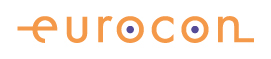 Avtorji:	Nina SegaStanko ŠalamonGoran Živec, MBAFilip StojanovićDominik ŠalamonMarko ŠalamonDatum:08.01.2018Ukrep/projektVišina sredstevObdobjeIndikator/kazalnik ciljniGradnja, upravljanje in vzdrževanje odprtih širokopasovnih omrežij elektronskih komunikacij62,5 mio EUR2016-2020Število novo priključenih gospodinjstev na novo zgrajenih širokopasovnih omrežjih z najmanj 100 Mb/s.60.000 priključkovŠtevilo novo priključenih gospodinjstev na novo zgrajenih širokopasovnih omrežjih z najmanj 30 Mb/s.30.000 priključkovSpodbujanje dostopa do informacijskih in komunikacijskih tehnologij (IKT) na podeželskih območjih ter njihove uporabe in kakovosti10 mio EUR2016-2020Število novo priključenih gospodinjstev na novo zgrajenih širokopasovnih omrežjih z najmanj 100 Mb/s.60.000 priključkovŠtevilo novo priključenih gospodinjstev na novo zgrajenih širokopasovnih omrežjih z najmanj 30 Mb/s.30.000 priključkovNadgradnja informacijskega sistema kartiranja infrastrukture1 mio EUR2016-2020Nadgrajen sistem za analitiko, spremljanje uporabe javnih sredstev, uresničevanja tržnega interesa za izvajanje ukrepov za znižanje stroškov gradnje širokopasovne infrastrukture.Spodbujevalni ukrepi za uvajanje novih tehnologij prizemne slikovne in zvokovne radiodifuzije in uporabo LTE tehnologije za dostavo digitalnih vsebin0,7 mio EUR2016-2020Uvedena tehnologija HDTV in UHD TV Uvedena tehnologija DAB+ Ponudba storitev Hbb TV in tematskih radijskih programov Ponudba digitalnih medijskih vsebin v LTE omrežjihNaseljeŠtevilo gospodinjstevŠtevilo prebivalcevBelšak2059Breznica57148Dolga Brda132361Jamnica2778Kot pri Prevaljah40127Leše219571Lokovica 53156Poljana 49118Prevalje 1.9084.593Suhi Vrh 3089Šentanel 61195Zagrad 53137Stražišče 60148Skupaj2.7096.780Delovno aktivno prebivalstvo po prebivališču - SKUPAJRegistrirane brezposelne osebeStopnja registrirane brezposelnosti2015Spol - SKUPAJ2.48129810,72015Moški1.4171258,12015Ženske1.06317314,02016Spol - SKUPAJ2.49227910,12016Moški1.4011217,92016Ženske1.09115912,72010201120122013201420152016Število podjetij391409415434443456468Število oseb, ki delajo1.4201.3811.4191.4381.5241.5691.581Prihodek (1000 EUR)79.19190.48196.71694.618101.869115.130107.697Število oseb, ki delajo na podjetje v občini3,63,43,43,33,43,43,420142015A KMETIJSTVO IN LOV, GOZDARSTVO, RIBIŠTVO66B RUDARSTVO00C PREDELOVALNE DEJAVNOSTI6468D OSKRBA Z ELEKTRIČNO ENERGIJO, PLINOM IN PARO86E OSKRBA Z VODO, RAVNANJE Z ODPLAKAMI IN ODPADKI, SANIRANJE OKOLJA00F GRADBENIŠTVO5355G TRGOVINA, VZDRŽEVANJE IN POPRAVILA MOTORNIH VOZIL6975H PROMET IN SKLADIŠČENJE1613I GOSTINSTVO3536J INFORMACIJSKE IN KOMUNIKACIJSKE DEJAVNOSTI2018K FINANČNE IN ZAVAROVALNIŠKE DEJAVNOSTI33L POSLOVANJE Z NEPREMIČNINAMI11M STROKOVNE, ZNANSTVENE IN TEHNIČNE DEJAVNOSTI5960N DRUGE RAZNOVRSTNE POSLOVNE DEJAVNOSTI1717O DEJAVNOST JAVNE UPRAVE IN OBRAMBE, DEJAVNOST OBVEZNE SOCIALNE VARNOSTI23P IZOBRAŽEVANJE1512Q ZDRAVSTVO IN SOCIALNO VARSTVO77R KULTURNE, RAZVEDRILNE IN REKREACIJSKE DEJAVNOSTI2423S DRUGE DEJAVNOSTI4453T DEJAVNOST GOSPODINJSTEV Z ZAPOSLENIM HIŠNIM OSEBJEM, PROIZVODNJA ZA LASTNO RABO00U DEJAVNOST EKSTERITORIALNIH ORGANIZACIJ IN TELES00SKUPAJ433456Gospodarske družbeDruge pravne osebe*Fizične osebeSkupaj2014Mikro podjetje75542924212014Majhno podjetje1411162014Srednje podjetje42062014Veliko podjetje00002015Mikro podjetje77562974302015Majhno podjetje1712202015Srednje podjetje42062015Veliko podjetje0000Št. kmetijskih gospodarstevKmetijska zemljišča v uporabi (ha)Št. glav velike živine (GVŽ)Pretežni namen kmetijske pridelave družinskih kmetij: za lastno poraboPretežni namen kmetijske pridelave družinskih kmetij: za prodajoSlovenija74.646474.432421.55344.42629.999Prevalje 1841.6251.94972112Kategorija cesteDolžina (km)Državne ceste10,2regionalne ceste II – R20,4glavne ceste II – G29,8Občinske ceste112,5lokalne ceste - LC59,8javne poti - JP52,7Skupaj (km):122,7Načrtovane investicijePredvidenoleto izvedbeOpisPrometna infrastrukturaCesta in parkirišče na Barbaro2017-2019Ureditev cestne infrastrukture na območju pokopališča sv.Barbara. Do pokopališča naj bi se izvedla prometnica, ki bi omogočala dvosmerni promet, na samem platoju na južni strani pa bi se uredila sodobna parkirišča. Projekt je večleten. Projektna dokumentacija je že bila potrjena na občinskem svetu občine PrevaljeZemeljski usadi na cestah2017-2020Sanacija zemeljskih usadov na prometnicah, ki povezujejo posamezna naselja. Cilj: povečati prometno varnost in zmanjšati stroške vzdrževanja.Cesta Štopar – Hober 2017-2020Vsebina projekta : sanacija obstoječe ceste na relaciji Štopar-Šentanel. Ureditev odvodnjavanja, izgradnja škarpe, namestitev zaščitne ograje. Cilj: povečati prometno varnost povečati varnost.Sanacija plazov2017-2020Sredstva so predvidena za sanacijo plazov na območju Prevalj in okolice (Holmca, Šentanela in Leš). Cilj: urediti območja in preprečiti povzročitev dodatne škode v naravi in na objektih oz. infrastrukturi.Ureditev vaškega jedra Leše, faza III2017-2019Namen projekta je prispevati k izboljšanju kakovosti življenja, varnosti otok in ostalih udeležencev v prometu ter zagotavljanju enakovrednejših bivalnih pogojev na podeželskem območju občine Prevalje na območju Leš, naselja Fefrovo. Prometna infrastruktura na predmetnem območju je dejansko tudi kolesarska, šolska in rekreacijska - pohodna pot. Predmet ureditve zajema odsek FEFROVO - LEŠKE CERKVE v dolžini 0,63 km. Uredilo se bo cestno telo in avtobusno postajališče z razsvetljavo.Obnova manjših asfaltnih odsekov - Holmec2017-2020Sredstva so predvidena za obnovo manjših odsekov na območju Holmca, Ureditev odvodnjavanja, preplastitev makadama .. Nadaljevanje prve faze:  za Cesto Stražnica-Holmec,  Cesto skozi gozd do naselja na Borovnico.Cesta proti Železniški postaji2017-2020Sredstva so predvidena za sanacijo obstoječe ceste, od križišča Mercator Tehnika do Železniške postaje.Obnova manjših asfaltnih odsekov - Prevalje2017-2020Sredstva so predvidena za sanacijo in ureditev manjših asfaltnih odsekov na območju Prevalj. Seznam cest je v pripravi.Cesta Jamnica II (do Zvonkove kapele)2017-2020Sredstva so planirana za projektno  dokumentacijo in investicijski nadzor. Gradbena dela so zajeta v projektu.Rekonstrukcija ceste Zagrad: I. faza2017-2020Cilj projekta je ureditev cestne povezave od odcepa ceste Leše pri Kapelici do odcepa Alekar in povezava na cesto Kot ali Leše.Ureditev prometnih povezav na podeželju Kot – Leše 2017Cilj projekta je ureditev prometne infrastrukture na zaokroženem območju Kot - Leše, na odseku križišče Brložnik - Lagoja v dolžini 1,4 km. Sanacija plazu, ureditev škatlastega cevnega propusta, ureditev struge levega pritoka Barbarskega potoka s tem spodbuditi gospodarski razvoj turistično perspektivnih višje ležečih destinacij v občini Prevalje ter spodbuditi integracijo turistične ponudbe z ostalo turistično ponudbo v regiji in izven.Obnova manjših odsekov na Lešah2017-2020Sredstva so predvidena za sanacijo cestnega odseka Leše nad igriščem.Obnova LC Suhi vrh2017Glede na razvojni program občine Prevalje je v naselju Suhi vrh predvidena celostna obnova makadamskega vozišča na lokalni cesti Suhi vrh z oznako LC 350371. Trasa obsega 1.193,93 metrov in je na hribovitem terenu. V smislu celostne ureditve lokalne ceste, bo poleg osnovne voziščne konstrukcije, odvodnjavanja, opreme ceste ter urbane opreme obsegala tudi ureditev sanacije erozije na odseku P17-P21. Obnova lokalne ceste Suhi vrh bo povečala prometno varnost, ohranila se bo poseljenost območja, stroški vzdrževanja se bodo znižali, ustvarjeni bodo pogoji za dvig kvalitete bivanja ter se bodo povečale atraktivnosti v turistične naložbe. Projekt se bo izvajal v letu 2016 in 2017.Novogradnja javne razsvetljave 2017-2020V skladu s Programom varčevanja električne energije na področju javne razsvetljave v občini Prevalje moramo izvesti rekonstrukcijo obstoječe javne razsvetljave in dograditi javno razsvetljavo na območju, ki je še nismo dogradili. Projekt je večleten. Cilj: zmanjšanje svetlobno onesnaževanja in manjša poraba električne energije.Projekt uredite glavne ceste G2-112/1255 Poljana2017-2019Občina Prevalje je podpisala sporazum z Ministrstvom za promet o rekonstrukciji glavne ceste GII na odseku Spar Krožišče. Investicija je ocenjena na 3.5 mio. EUR od tega je predviden strošek za občino Prevalje 1.1 mio. EUR. Po projektu je predvidena ureditev Krožišča pri Peku, izvedba obojestranskih pločnikov in kolesarskih stez, obnova vozišča z izvedbo tretjih zavijalnih pasov, izvedba odvodnjavanja, obnova vodovodnega in kanalizacijskega sistema ter prestavite TK in energetskih vodov in plinovoda. Projekt je večleten. V letu 2012 je občina skupaj z Ministrstvom za infrastrukturo in prostor izvedla javni razpis za 1. etapo (rondo Spar). V letu 2017 je predvidena izvedba javnega razpisa za 2. etako in nadaljevnaje del.Rekonstrukcija ceste Štopar - Poljana2017-2018Ministrstvo je na podlagi javnega razpisa izbrala izvajalca za rekonstrukcijo ceste Štopar Poljana. Dela so pričeli izvajati v mesecu novembru 2009. Dela so zaključili v letu 2010. V naslednjih letih je predvidena izgradnja čistilne naprave. Po projektu je predvidena rekonstrukcija vozišča, ureditev pločnika, avtobusnih postaj, križišča proti Šentanelu in odvodnjavanje ter javna razsvetljava.Kolesarska steza Prevalje – Štopar - Poljana2017-2020Ureditev kolesarske steze na relaciji Prevalje - Štopar- Poljana. Nosilec projekta je Direkcija RS za promet. Občina sodeluje kot sofinancer. Cilj: povezava Prevalj s kolesarsko stezo Poljana Holmec, zagotovitev večje prometne varnosti kolesarjev, spodbujanje rekreativnega kolesarjenja.Rekonstrukcija ceste skozi Prevalje2017-2020Ureditev cestnega telesa skozi mesto Prevalje. Nosilec projekta je DRSC. V okviru rekonstrukcije cestišča bomo uredili celotno komunalno infrastrukturo. Projekt je več leten. Cilj: povečanje prometne varnosti in zmanjšanje stroškov na vzdrževanju vodov in naprav.Rekonstrukcija križišča Lokovica, NA G2-1122017-2020Sredstva so predvidena za rekonstrukcijo križišča z levo zavijalnim pasom na državni cesti, predvidena je obnovitev pravokotnih priključkov z ureditvijo individualnih priključkov na priključno cesto, prehodi za pešce, ureditev avtobusnih postajališč ter javna razsvetljava, ureditev primernega odvodnjavanja s cestišča. Odsek 3. razvojna os Slovenj Gradec – MMP Holmec 2017Namen projekta je pridobitev projektne dokumentacije za  umestitev nove dvopasovnice v prostor.Komunalna infrastrukturaOdvajanje in čiščenje odpadne vode v porečju Meže2017-2019Investicija obsega na območju naselja Prevalje izgradnjo 6.298 m kanalizacije, 4 črpališč, 2 razbremenilnih objektov ter izgradnjo centralne čistilne naprave Prevalje, kapacitete 7.000 PE. Investicija se predlaga za sofinanciranje skozi Kohezijski sklad: Operativni program razvoja okoljske in prometne infrastrukture, razvojna prioriteta: Varstvo okolja področje voda prednostna usmeritev: Odvajanje in čiščenje komunalnih odpadnih vod (št. enotne identifikacijske koda CCI 2007SI161PO002).Kanalizacija Plazl2017-2019Pridobitev sekundarnega voda kanalizacije na območju naselja Plazl.Kanalizacija manjših odsekov2017-2020Sredstva so predvidena za investicijsko vzdrževalna dela obstoječe kanalizacije in dograditve nove kanalizacije na območjih obnove uličnih odsekov.Ureditev območja Polje2017-2020Občina Prevalje ima v prostorskem planu opredeljeno kot območje prosto časovnih aktivnosti. Za ureditev tega območja moramo izdelati OPPN in pridobiti ustrezno projektno dokumentacijo. Predhodno pa se bomo morali dogovoriti z lastniki zemljišča o najemu zemljišča. Projekt je večleten. Cilj je sanacija obstoječega območja, zagotoviti prostor za prostočasovne aktivnosti občanov.Vodooskrba območje Mežiške in Mislinjske doline2017-2020Izvajal naj bi se na območju treh občin Mežice, Prevalj in Raven na Koroškem. Z investicijo bomo zamenjali obstoječi daljinski vodovod, ki je izveden s salonitnimi cevmi z materiali, ki so predpisani za tovrstne vodovodne sisteme. Trasa vodovoda poteka od zajetja Na Šumcu preko občine Mežica Prevalj in do občine Ravne na Koroškem. Financiranje je predvideno po ključu 85% EU in 15 % lastna sredstva. Projekt je večleten. Cilji: so zagotoviti zdravo pitno vodo in zmanjšati izgube na vodovodnem sistemuVodovod manjši odseki2017-2020Cilj projekta je obnovitev obstoječih vodohramov in povezav in izgradnja novih priključkov na manjših odsekih.Ureditev območja Vrtec Zgornji kraj 122017-2018Sredstva so predvidena za ureditev območja na lokaciji  vrtca Zgornji kraj 12. Ureditev zajema rušitveni načrt in rušitev in projektno dokumentacijo do pridobitve gradbenega dovoljenja za nov stanovanjski objekt.Ostalo Širokopasovna omrežja elektronskih komunikacij v regiji2017-2020Pridobitev podatkov za pripravo projektne dokumentacije in izvedba proejtka na terenu. Konzorcij občin Črna, Mežica, Prevalje, Ravne na Koroškem in Podvelka.Energetska sanacija Družbenega doma Prevalje2017-2020Predvidena je zamenjava oken, zamenjava ogrevalnega sistema, ureditev podstrešja, ureditev zunanjega dostopa vhod (vzhod) v malo dvorano. (I. nadstropje).Odgovori                                         možnih je bilo več odgovorov (odgovorov: 124;odgovorjenih: 8) Št. odgovorov v %Št. odgovorovDelo na daljavo50,81 %63Telemedicina (diagnostika na daljavo)29,03 %36Vseživljenjsko izobraževanje (izobraževanje na daljavo)48,39 %60Storitve pametnega doma/pisarne (daljinski nadzor nad napravami)51,61 %64Storitve e-uprave (volitve, davki, e-banka…)66,13 %82Videokonference z več udeleženci v visoki resoluciji27,42 %34TV visoke resolucije71,77 %89Internetna televizija (časovni zamik, video storitve na zahtevo,…)78,23 %97Storitve v oblaku44,35 %55Predvajanje vsebin neposredno z interneta (glasba, video, filmi, …)74,19 %92Zabava (spletne igre, loterija in druge igre na srečo)40,32 %50DrugoDrugo5NaseljeŠtevilo belih lisBelšak0Breznica19Dolga Brda4Jamnica23Kot pri Prevaljah31Leše1Lokovica 2Poljana 0Prevalje Izvzeto iz mapiranjaSuhi Vrh 26Šentanel 1Zagrad 31Stražišče 0Skupaj138Tehnologija (tržno ime)StandardPovprečne hitrosti (smer proti uporabniku, downstream)Povprečne hitrosti (smer od uporabnika, upstream)OsnovniHitri NGAUltra hitri NGAADSL (DSL)ITU-T G.9922-20 Mb/s256-768 kb/s*VDSL (FTTC)ITU-T G.99340-80 Mb/s16-40 Mb/s*VDSL-2 (FTTC) z vectorin-gomITU-T G.993.5100 Mb/s40 Mb/s*GPON (FTTH P2MP)ITU-T G.9842488 Mb/s deljeno (do 64 uporabnikov)1244 Mb/s deljeno (do 64 uporabnikov)*10G-PON (XG-PON)31ITU-T G.9879953 Mb/s deljeno (do 128 uporabnikov)2488 Mb/s deljeno (do 128 uporabnikov)*FTTH P2P29IEEE 802.3 ah1000 Mb/s291000 Mb/s*Kabelski dostop (DOCSIS, HFC)DOCSIS 2.0 (ITU-T J.122)56-445 Mb/s deljeno (100-200 uporabnikov)31-123 Mb/s deljeno (100-200 uporabnikov)*Kabelski dostop (DOCSIS, HFC)32DOCSIS 3.0 (ITU-T J.222)1.029 Mb/s deljeno (100-200 uporabnikov)31-246 Mb/s deljeno (100-200 uporabnikov)*UMTS/HSPA (3G)IMT-200014-21 Mb/s deljeno (po bazni postaji)1,4-5,7 Mb/s deljeno (po bazni postaji)*LTE (4G)IMT Advanced300 Mb/s deljeno (po bazni postaji)75 Mb/s deljeno (po bazni postaji*LTE Advanced (4G)333GPP LTE Advanced3Gbit/s deljeno (po bazni postaji)1,5 Gb/s deljeno (po bazni postaji)*WiMAXIEEE 802.1621 Mb/s deljeno (po bazni postaji)7 Mb/s deljeno (po bazni postaji)*Satelitski dostopS-DOCSIS, privatni standardi proizvajalca1-40 Mb/s deljeno (100-4.000 uporabnikov)1-6 Mb/s deljeno (100-4.000 uporabnikov)*V tabeli so navedene bruto hitrosti (raw speed).V tabeli so navedene bruto hitrosti (raw speed).V tabeli so navedene bruto hitrosti (raw speed).V tabeli so navedene bruto hitrosti (raw speed).V tabeli so navedene bruto hitrosti (raw speed).V tabeli so navedene bruto hitrosti (raw speed).V tabeli so navedene bruto hitrosti (raw speed).AktivnostOpisOpisFaza načrtovanjaFaza načrtovanjaFaza načrtovanjaNačrt razvoja odprtega širokopasovnega omrežja elektronskih komunikacij naslednje generacijeNačrt razvoja odprtega širokopasovnega omrežja je dokument dolgoročnega razvojnega načrtovanja, s katerim občina oceni potrebo po širokopasovnem omrežju in vrednost potrebnih investicij, da lahko sprejme ustrezne odločitve o financiranju širokopasovne komunikacijske infrastrukture.Namen Načrta razvoja je ugotoviti dejansko stanje in potrebe po širokopasovni infrastrukturi za izvedbo projekta gradnje širokopasovnih omrežij. Načrt razvoja odprtega širokopasovnega omrežja je dokument dolgoročnega razvojnega načrtovanja, s katerim občina oceni potrebo po širokopasovnem omrežju in vrednost potrebnih investicij, da lahko sprejme ustrezne odločitve o financiranju širokopasovne komunikacijske infrastrukture.Namen Načrta razvoja je ugotoviti dejansko stanje in potrebe po širokopasovni infrastrukturi za izvedbo projekta gradnje širokopasovnih omrežij. Izdelava investicijske dokumentacije (če bo potrebna)Pred odločitvijo o investiciji je potrebno glede na ocenjeno vrednost projekta izdelati vso potrebno investicijsko dokumentacijo. Priprava ustrezne investicijske dokumentacije je tudi tehnični predpogoj za uvrstitev projekta v načrt razvojnih programov. Pred odločitvijo o investiciji je potrebno glede na ocenjeno vrednost projekta izdelati vso potrebno investicijsko dokumentacijo. Priprava ustrezne investicijske dokumentacije je tudi tehnični predpogoj za uvrstitev projekta v načrt razvojnih programov. Izbor ustreznega modela javno-zasebnega partnerstvaIzbor modela je odvisen od zahtev in vira financiranja.Izbor modela je odvisen od zahtev in vira financiranja.Izbor izvajalca gradnje odprtega širokopasovnega omrežjaJavni partner objavi javni razpis za izbiro izvajalca gradnje odprtega širokopasovnega omrežja.V primeru izvedbe z zasebno investicijo javni partner ne izbira zasebnega partnerja.Javni partner objavi javni razpis za izbiro izvajalca gradnje odprtega širokopasovnega omrežja.V primeru izvedbe z zasebno investicijo javni partner ne izbira zasebnega partnerja.Zapiranje finančne konstrukcije projektaOdvisno od zahtev in vira financiranja bo možna prijava projekta gradnje odprtega širokopasovnega omrežja elektronskih komunikacij na ustrezen razpis za pridobitev javnih/zasebnih sredstev.Odvisno od zahtev in vira financiranja bo možna prijava projekta gradnje odprtega širokopasovnega omrežja elektronskih komunikacij na ustrezen razpis za pridobitev javnih/zasebnih sredstev.Faza gradnje omrežjaFaza gradnje omrežjaFaza gradnje omrežjaProjektiranjePriprava projekta za izvedbo.Priprava projekta za izvedbo.Pridobivanje soglasijPridobivanje soglasij upravljavcev druge gospodarske javne infrastrukture, pridobivanje potrebnih služnosti in ostalih izkazov pravice graditi.Pridobivanje soglasij upravljavcev druge gospodarske javne infrastrukture, pridobivanje potrebnih služnosti in ostalih izkazov pravice graditi.Izgradnja pasivnega in aktivnega dela omrežjaPri pasivnem delu omrežja se izvedejo gradbena dela, pri izgradnji aktivnega dela (če je ta potrebna) pa se izvede montaža in konfiguracija aktivne opreme za prenos podatkov.Pri pasivnem delu omrežja se izvedejo gradbena dela, pri izgradnji aktivnega dela (če je ta potrebna) pa se izvede montaža in konfiguracija aktivne opreme za prenos podatkov.Strokovni nadzorV skladu z ZGO-1 je potrebno izvajati strokovni nadzor izvajanja projekta.V skladu z ZGO-1 je potrebno izvajati strokovni nadzor izvajanja projekta.Vpis izgrajene infrastrukture v javne evidenceV skladu z določili ZEKom-1 je potrebno vpisati infrastrukturo v kataster gospodarske javne infrastrukture.V skladu z določili ZEKom-1 je potrebno vpisati infrastrukturo v kataster gospodarske javne infrastrukture.Faza vzdrževanja in upravljanja omrežjaFaza vzdrževanja in upravljanja omrežjaFaza vzdrževanja in upravljanja omrežjaVzdrževanje in upravljanje omrežjaVzdrževanje in upravljanje omrežjaVzdrževanje in upravljanje omrežja poteka v skladu z dogovorjenimi pogoji.Začetna investicija (CAPEX)FTTC + VDSLFWA LTEFTTH P2PFTTH P2MP GPONPriprava zasnove operacije in dokumentacije operacije za gradnjo in izvedbo del6.1976.1978.6818.681Pridobitev vseh potrebnih dovoljenj in soglasij 7.1067.1067.1067.106Stroški gradbenih del472.898461.858493.598493.598Stroški izvedbe pasivnega dela omrežja elektronskih komunikacij118.425118.425165.795118.425Stroški opremljanja ali odkupov prostorov za skupno uporabo obstoječih objektov omrežja100.000500.00040.00040.000Stroški pasivne opreme in materiala189.480189.480236.850189.480Stroški aktivne opreme in materiala, ki so glede na specifične zahteve potrebni za izvedbo82.800267.50083.60043.960Nadzor nad gradnjo, ki jo izvede pooblaščeni nadzornik (1% investicije)9.76915.50610.3569.012Stroški vpisa infrastrukture v kataster komunalnih naprav23.68523.68523.68523.685Skupaj začetna investicija (CAPEX)1.010.3591.589.7561.069.671933.947Skupaj strošek vzdrževanja in upravljanja (OPEX)FTTC + VDSLFWA LTEFTTH P2PFTTH P2MP GPONOPEX na uporabnika (EUR na mesec)51,73131,7145,1024,10Dejansko število uporabnikov (50% penetracije)69696969Skupno trajanje projekta (mesecev)240240240240Skupaj strošek vzdrževanja in upravljanja (OPEX)856.6992.181.076746.865399.127SKUPNI STROŠEK OMREŽJA1.867.0593.770.8321.816.5351.333.073ADSLNesimetrični digitalni naročniški vod (angl. Asymmetric Digital Subscriber Line)AJPESAgencija RS za javnopravne evidence in storitveAKOSAgencija za komunikacijska omrežja in storitve Republike SlovenijeBDPBruto družbeni proizvodCAPEXStroški naložbe v osnovna sredstva (angl. Capital Expenditure)DAEEvropska digitalna agenda (angl. Digital agenda for Europe)DBONačrtovanje, izgradnja in upravljanje (angl. design, build and operate)DOCSISStandard prenosa podatkov v kabelskih dostopovnih omrežjih (angl. Data Over Cable Service Interface Specification)DSLDigitalni naročniški priključek (angl. Digital Subscriber Line)EDGERadijski vmesnik v sistemu GSM (angl. Enhanced Data for GSM Evolution)EKEvropska komisijaEKSREvropski kmetijski sklad za razvoj podeželjaEPECEvropski center za javno-zasebno partnerstvo (angl. European PPP expertise Centre)ESRREvropski sklad za regionalni razvoj (angl. European Regional Development Fund – ERDF)EUEvropska UnijaFTTBOptično vlakno do stavbe (angl. Fiber-to-the-Building)FTTCOptično vlakno do omarice (angl. Fiber-to-the-Curb)FTTHOptično vlakno do doma (angl. Fiber-to-the-Home)FTTNOptično vlakno do vozlišča (angl. Fiber-to-the-network)FTTXOptično vlakno od poljubne točke (angl. FTT-fiber to the x)FWAFiksni brezžični dostop (angl. Fixed Wireless Access)GVŽGlav velike družineGOCOSkupno vlaganje javnega in zasebnega sektorja ter zasebno upravljanje in vzdrževanje (angl. Government owned, contractor operated)GPONPasivno optično omrežje (angl. Gigabit Passive Optical Network)GPRSPaketni prenos podatkov v sistemu GSM (angl. General Packet Radio Service)GSMGlobalni sistem mobilnih komunikacij (angl. Global System for Mobile Communications)GURSGeodetska uprava Republike SlovenijeHFCHibridno omrežje iz optičnih vlaken in koaksialnih kablov (angl. Hybrid Fiber-Coaxial)HRPHitro rastoča podjetjaHSPAJe protokol 3G, ki pomeni nadgradnjo omrežja UMTS in omogoča večje prenosne hitrosti in kapacitete podatkov od omrežja proti uporabniku (angl. High Speed Packet Access)IKTInformacijsko komunikacijske tehnologijeJZPJavno-zasebno partnerstvo (angl. Public-Private Partnership – PPP)LANLokalno omrežjeLTEMobilno omrežje 4. generacije (angl. Long Term Evolution)MIZŠMinistrstvo za izobraževanje, znanost in športMSPMikro, mala in srednje velika podjetjaNGADostopovno omrežje nove generacije (angl. Next Generation Access Network)NGNŠirokopasovno omrežje nove generacije (angl. Next Generation Network)OECDOrganizacija za gospodarsko sodelovanje in razvoj (angl. Organization for Economic Cooperation and Development)OPOperativni programOPEXOperativni stroški (angl. Operational Expenditure)OPTOmrežna priključna točkaPISOProstorski informacijski sistem občinP2MPPovezava Točka-več točk (angl. Point To Multi- point)P2PPovezava Točka-točka (angl. Point To Point)SKDStandardna klasifikacija dejavnostiSURSStatistični urad Republike SlovenijeUMTSUniverzalni mobilni telekomunikacijski sistem (3G) tretje generacije (angl. Universal Mobile Telecommunications System)VDSLDSL standard velikih hitrosti (angl. Very high bit rate DSL)VPNVirtualno zasebno omrežje je elektronska komunikacijska storitev, ki nudi naročnikom na videz zasebno omrežje, realizirano z viri javnega omrežja. (angl. Virtual Private Network)WiFiBrezžična vernost, standard IEEE za brezžične lokalne komunikacije (angl. Wireless Fidelity)WiMAXSvetovna medsebojna obratovalnost mikrovalovnega dostopa, brezžično mestno omrežje po standardu IEEE 802.16 (angl. Worldwide Interoperability for Microwave Access)WLANBrezžično lokalno omrežje (angl. Wireless Local Area Network)XDSLDigitalna naročniška linijaZEKomZakon o elektronskih komunikacijahZGOZakon o graditvi objektovZJNZakon o javnem naročanju ZJZPZakon o javno-zasebnem partnerstvu5GNaslednja generacija omrežnih tehnologij, ki ponujajo možnosti za nove digitalne ekonomske in poslovne modele.